ДОПОЛНУВАЊЕ ЗА Барање за добивање Б интегриРана еколошка дозвола за Друштво за производство и трговија МИС ГЛОБУС ДОО експорт-импорт, СКОПЈЕ ВОВЕДПо доставено Барање за добивање Б – интегрирана еколошка дозвола за Друштво за производство и трговија МИС ГЛОБУС ДОО ЕКСПОРТ-ИМПОРТ, СКОПЈЕ бр.17-11500 од 17.12.2021 год. донесен е ЗАКЛУЧОК од град Скопје во кој се наведени одредени забалешки по однос на доставеното Барање. Барателот Друштво за производство и трговија МИС ГЛОБУС ДОО ЕКСПОРТ-ИМПОРТ, СКОПЈЕ ги разгледа наведените забелешки во Заклучокот во однос на комплетноста на Барањето и подготви Дополнување за Барањето за добивање Б интегрирана еколошка дозволаДОПОЛНУВАЊЕ ЗА БАРАЊЕТО ЗА ДОБИВАЊЕ Б ИНТЕГРИРАНА ЕКОЛОШКА ДОЗВОЛАДел II: Опис на техничките активности1.1 Поопширен опис на локацијата на инсталацијатаПовршина на целата парцела на која се наоѓа инсталацијата и имотен лист за таа парцелаМИС Глобус доо Скопје е лоциран на катастарска парцела 7933/1, ул В.Драшковиќ со повеќе сопственици меѓу кој е и Мис ГлобусПовршината на целата парцела на која се наоѓа инсталацијата изнесува 12185 m2 и во продолжение е даден Имотен лист број 9236 од КО Ѓорче Петров 4 – Влае.. Од вкупна површина на парцелата со имотен лист 9236  од 12185 m2 , МИС Глобус доо Скопје ги користи 2721 m2  и тоа со објектите и нивните квадратури:зграда 4 со површина од 4328 m2, Имотен лист бр. 102285зграда 22 со површина од 447 m2,  Имотен лист бр. 102533 и зграда 23 со површина од 212 m2 Имотен лист бр. 102533.  или вкупна површина од 4987 m2 .Површината на МИС Глобус е прикажана со Имотен лист бр. 102285 КО Ѓорче Петров 4 – Влае и бр.102533 КО Ѓорче Петров 4 – Влае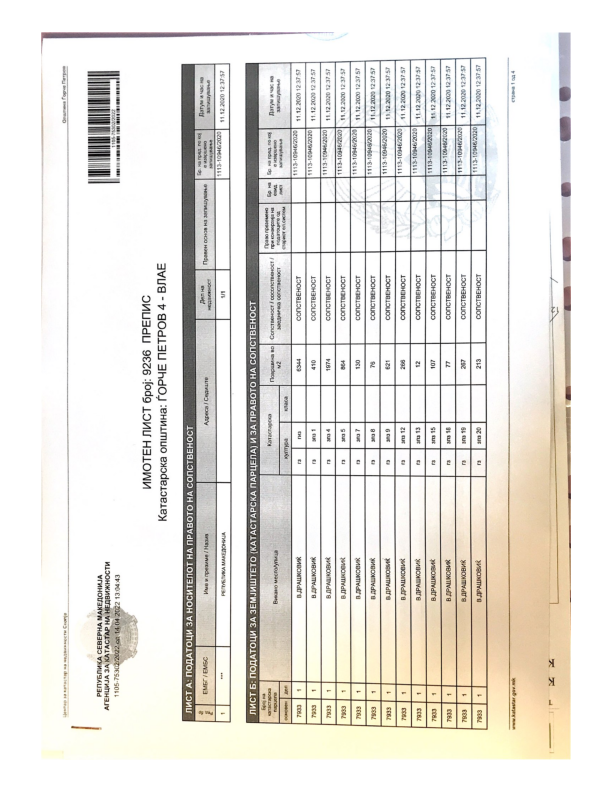 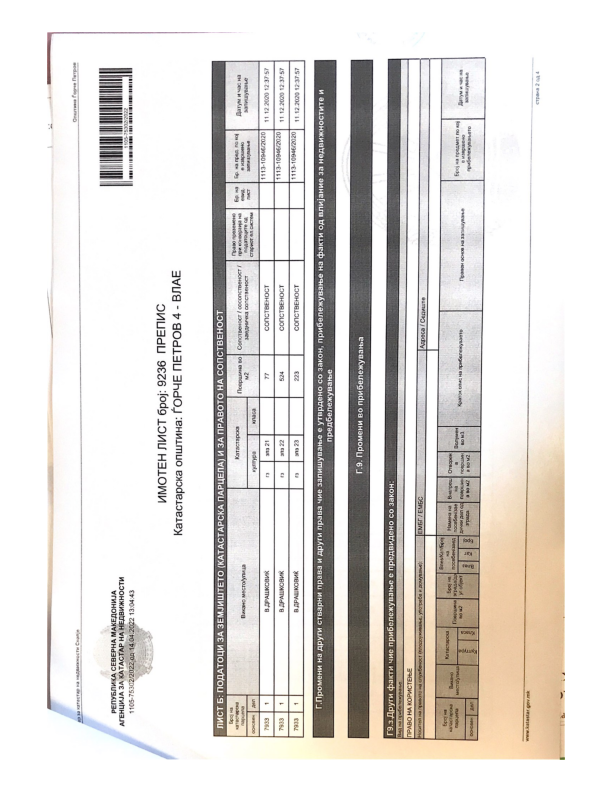 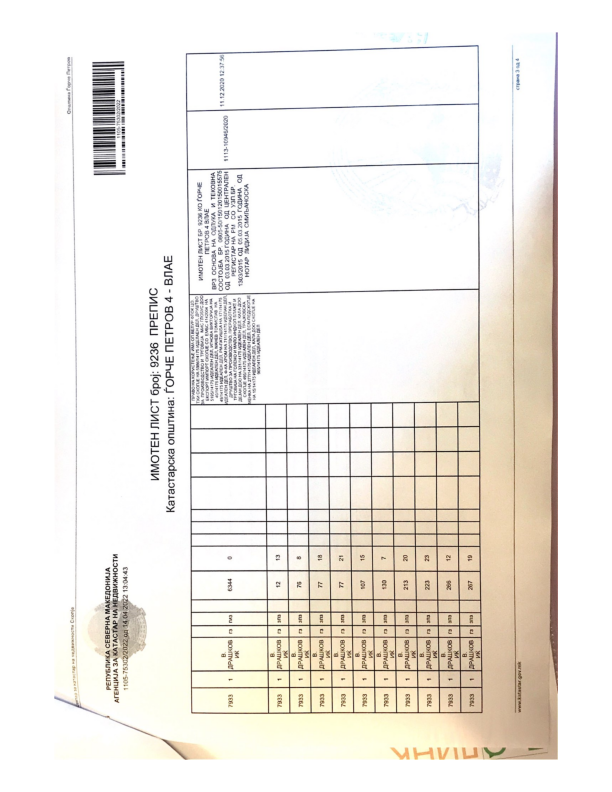 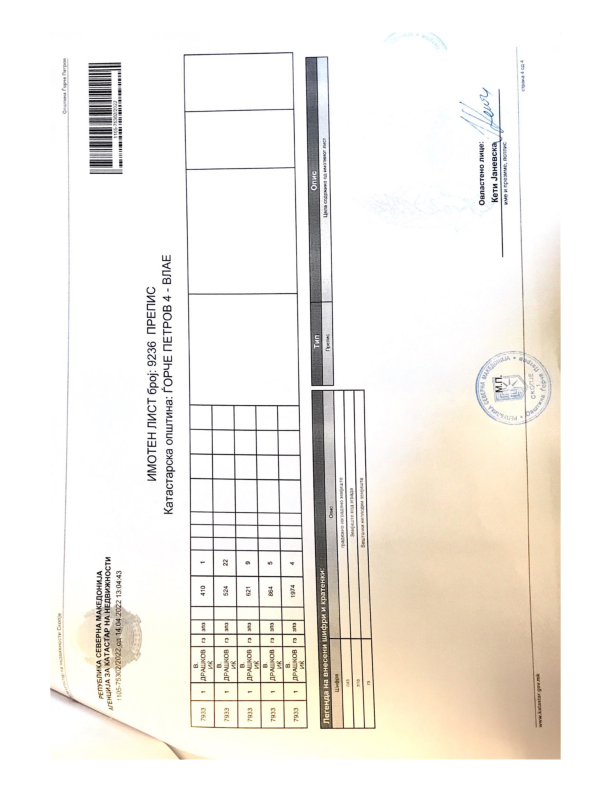 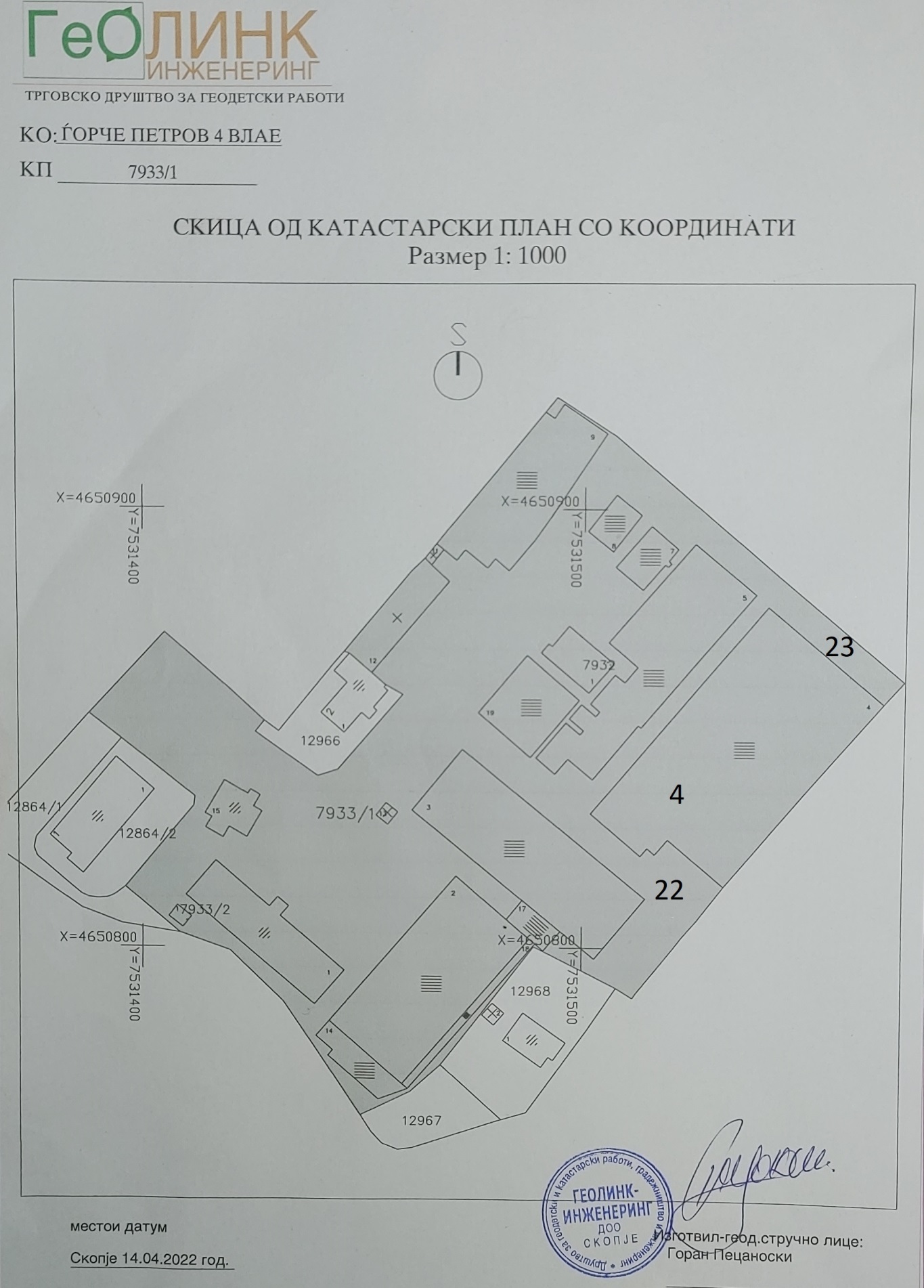 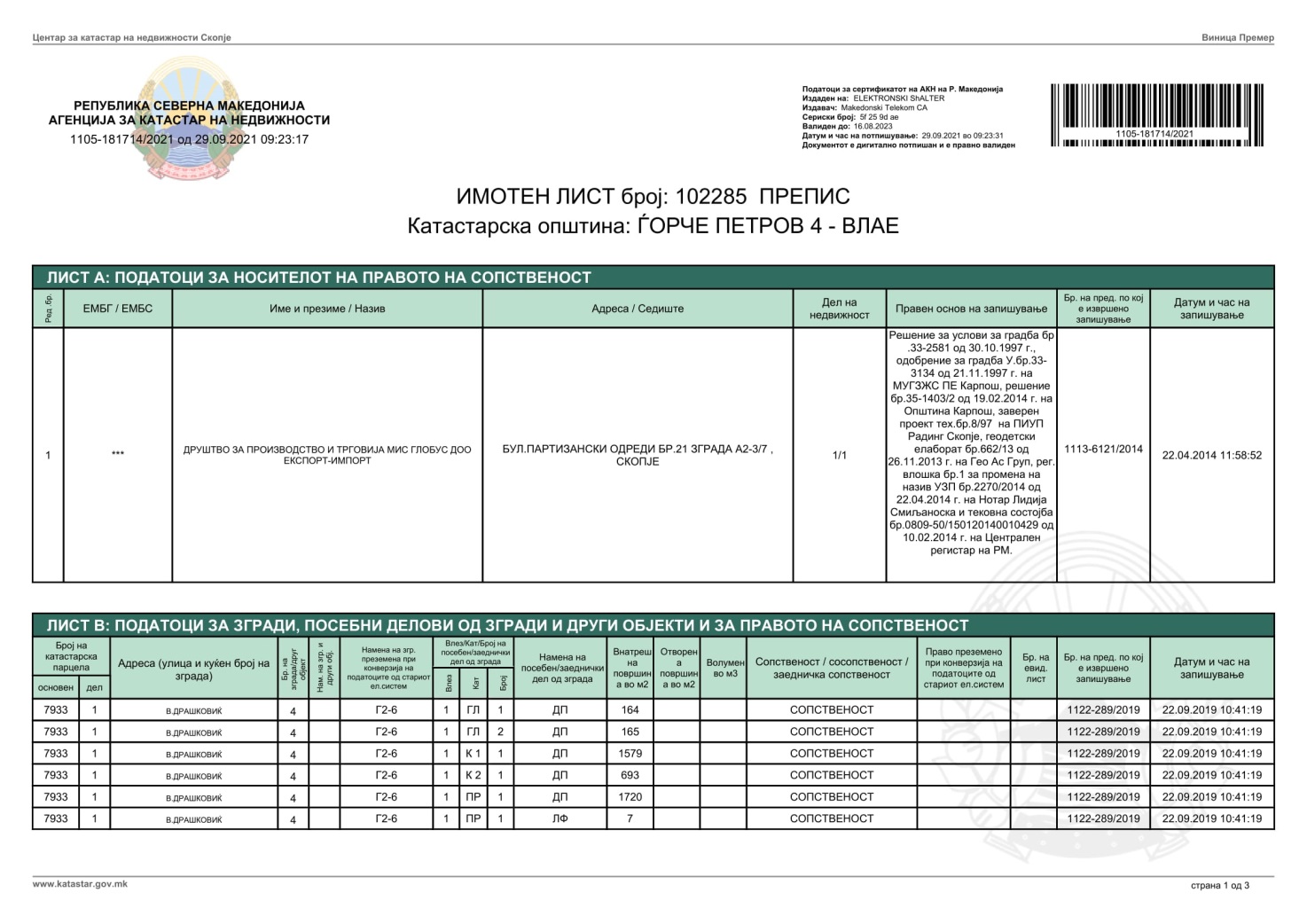 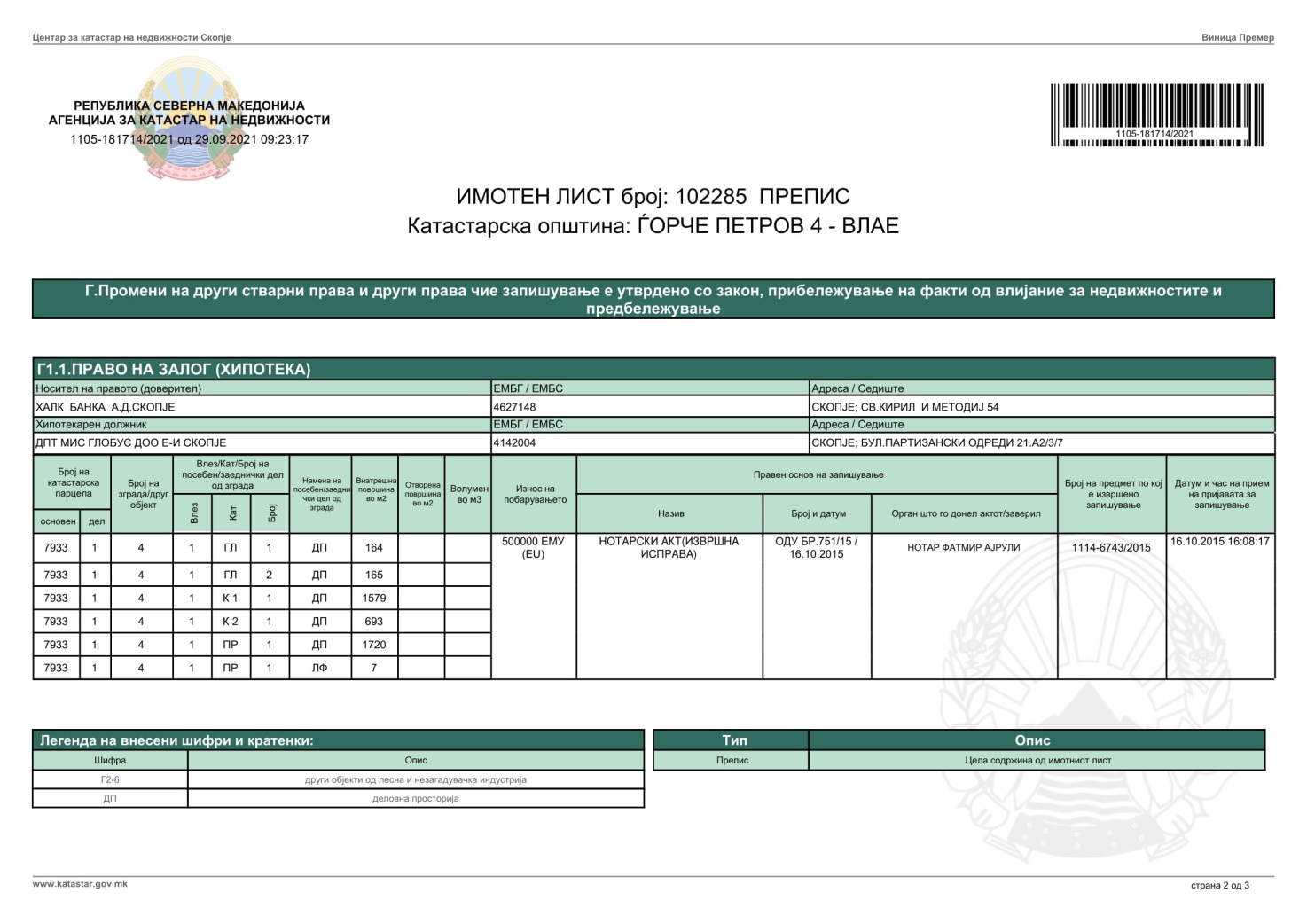 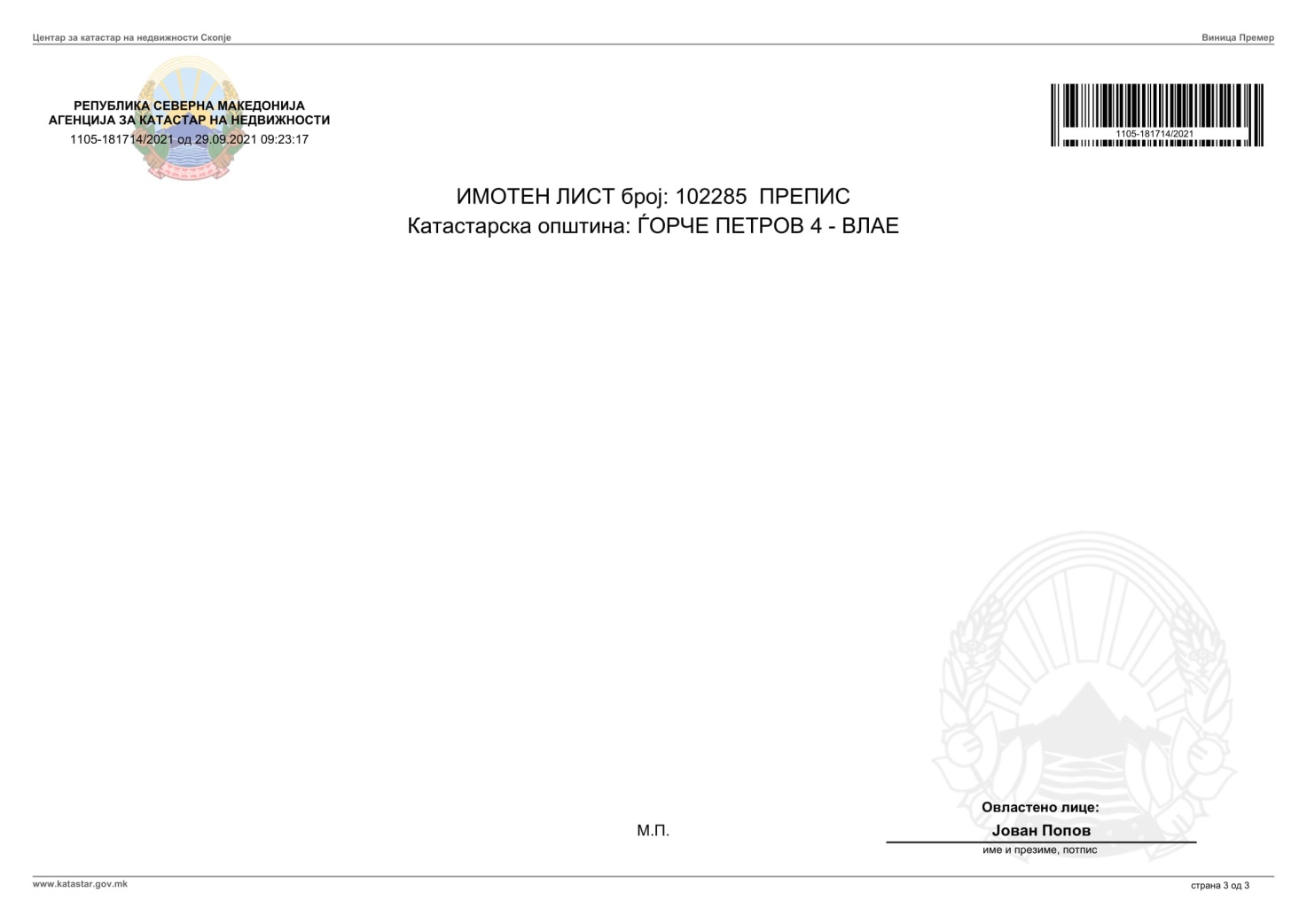 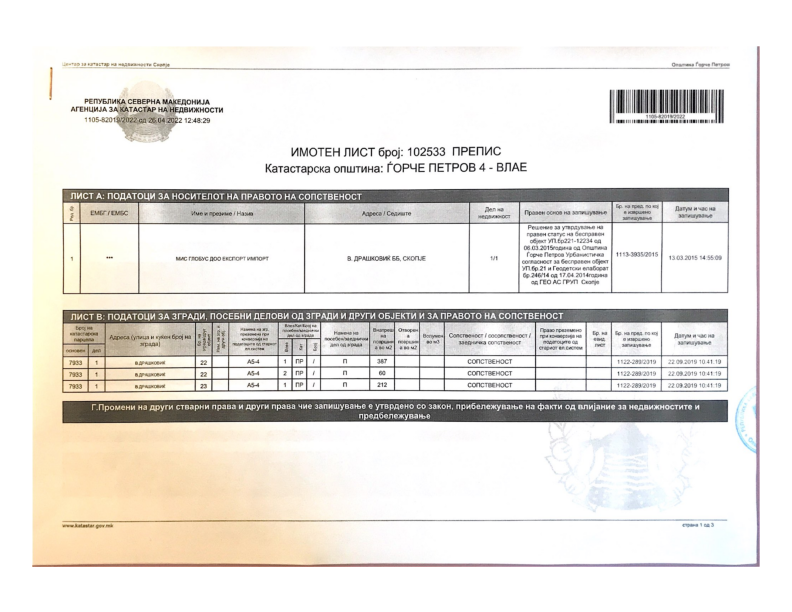 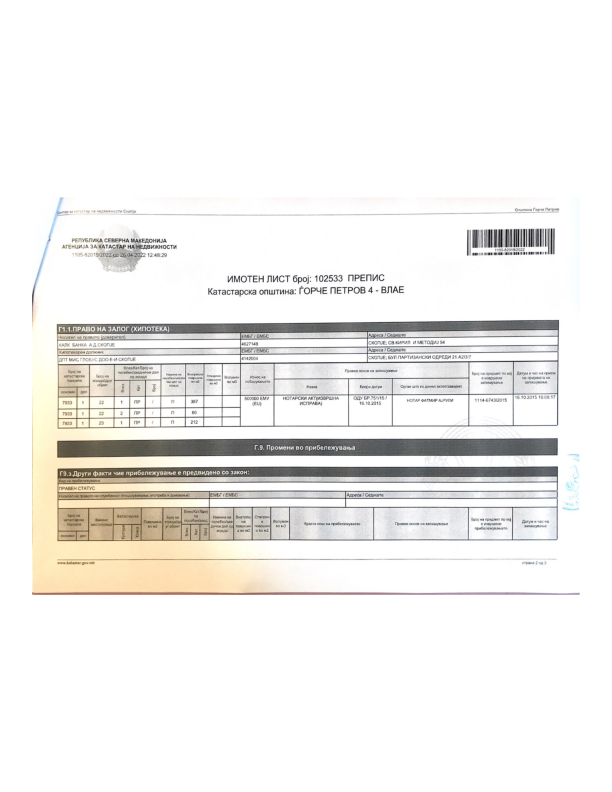 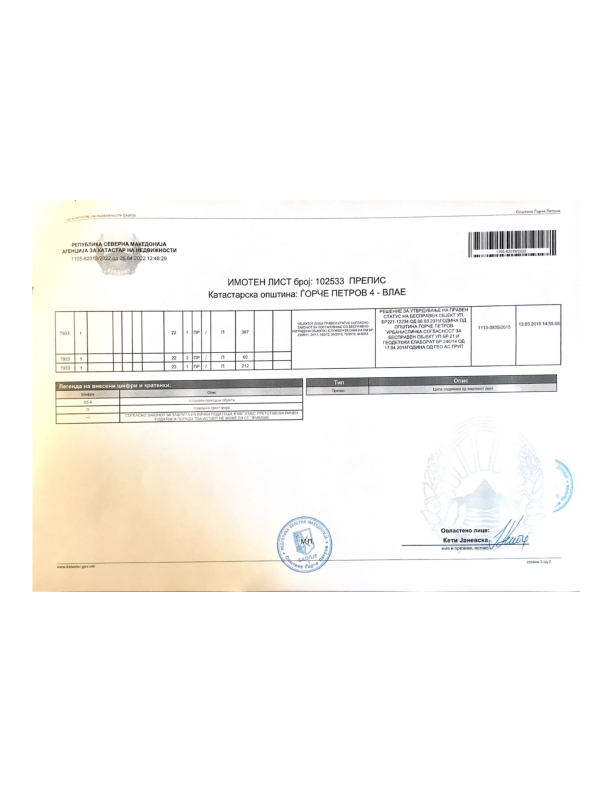 1.1.2 Податоци за растојанието од блиските станбени објектиНа северозапад се наоѓа КАМ Маркет Влае (на оддалеченост од 322 m), лабораториите на компанијата Фармахем (на оддалеченост од 590 m), Клиниката Ѓорче Петров (на оддалеченост од 1,3 km);На север се наоѓа кафулето Кино Влае (на оддалеченост од 535 m), Основното Училиште „Димо Хаџи Димов“ (на оддалеченост од 405 m), поранешната фабрика Купром (на оддалеченост од 30 m), стоматолошката ординација Био Дентал (на оддалеченост од 150 m);На североисток се наоѓа супермаркетот Тинекс (на оддалеченост од 140 m), трговскиот центар Скопје Сити Мол (на оддалеченост од 1,3 km);На исток се наоѓа реката Вардар (на оддалеченост од 70 m);На југозапад се наоѓа кетеринг компанијата Далма Фуд (на оддалеченост од 55 m), Ресторанот за венчавки Вила Веранда (на оддалеченост од 770 m);На југоисток се наоѓа фармацевтската компанија Реплек (на оддалеченост од 425 m);Првите станбени објекти на север се наоѓаат на оддалеченост од 88 m, на исток на оддалеченост од 130 m, на југ на оддалеченост од 20 m и на запад на оддалеченост од 63 m.Начинот на загревање на погонот за производство и на административните просторииЗагревањето на административните прострории се врши со електрични уреди (панелни греалки), а погоните за производство не се загреваат.Мапа (скица) на локацијата на инсталацијата со координати на точките на границите на инсталацијата и ситуација со диспозиција на инфраструктурните објекти на платото на предметната инсталација (магацини во кои се складираат суровините)Инсталација МИС ГЛОБУС ДОО СКОПЈЕ е изградена на парцела КП 7933/1 и се наоѓа на следните координати N: 42,00109° и E: 21,37520°.На Слика бр.1 прикажана е микролокацијата на производниот погон на МИС ГЛОБУС СКОПЈЕ со координати на точките на границите на инсталацијата.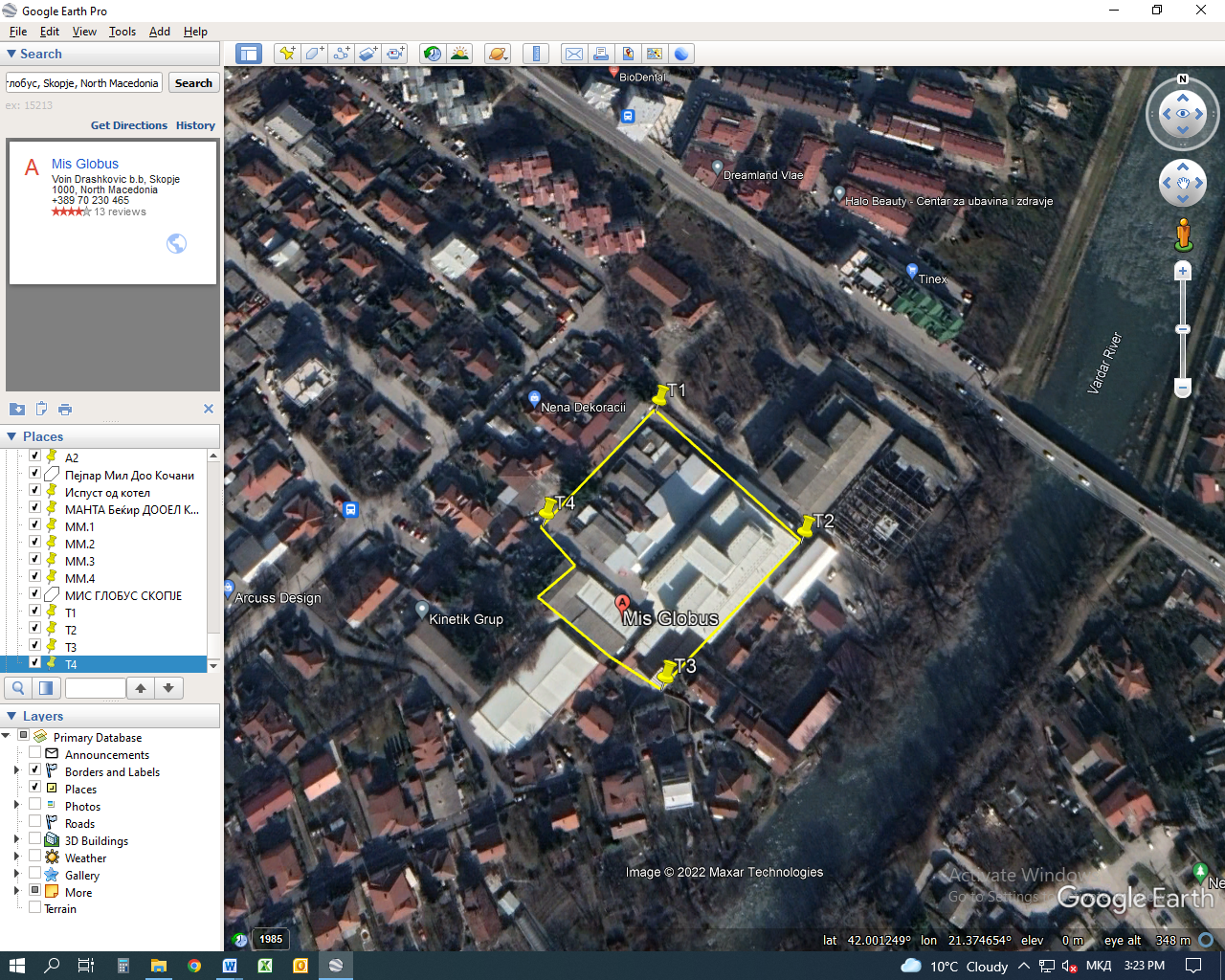 Слика бр.1: Микролокација на производниот погон на МИС ГЛОБУС СКОПЈЕТ1: N: 42,001622°; E: 21,375026° (на северната страна од производниот погон на МИС ГЛОБУС);Т2: N: 42,001072°; E: 21,375748° (на источната страна од производниот погон на МИС ГЛОБУС);Т3: N: 42,000527°; E: 21,375093° (на јужната страна од производниот погон на МИС ГЛОБУС);Т4: N: 42,001144°; E: 21,374466° (на источната страна од производниот погон на МИС ГЛОБУС).На Слика бр.2 прикажана е ситуација со диспозиција на инфраструктурните објекти на платото на предметната инсталација (магацини во кои се складираат суровините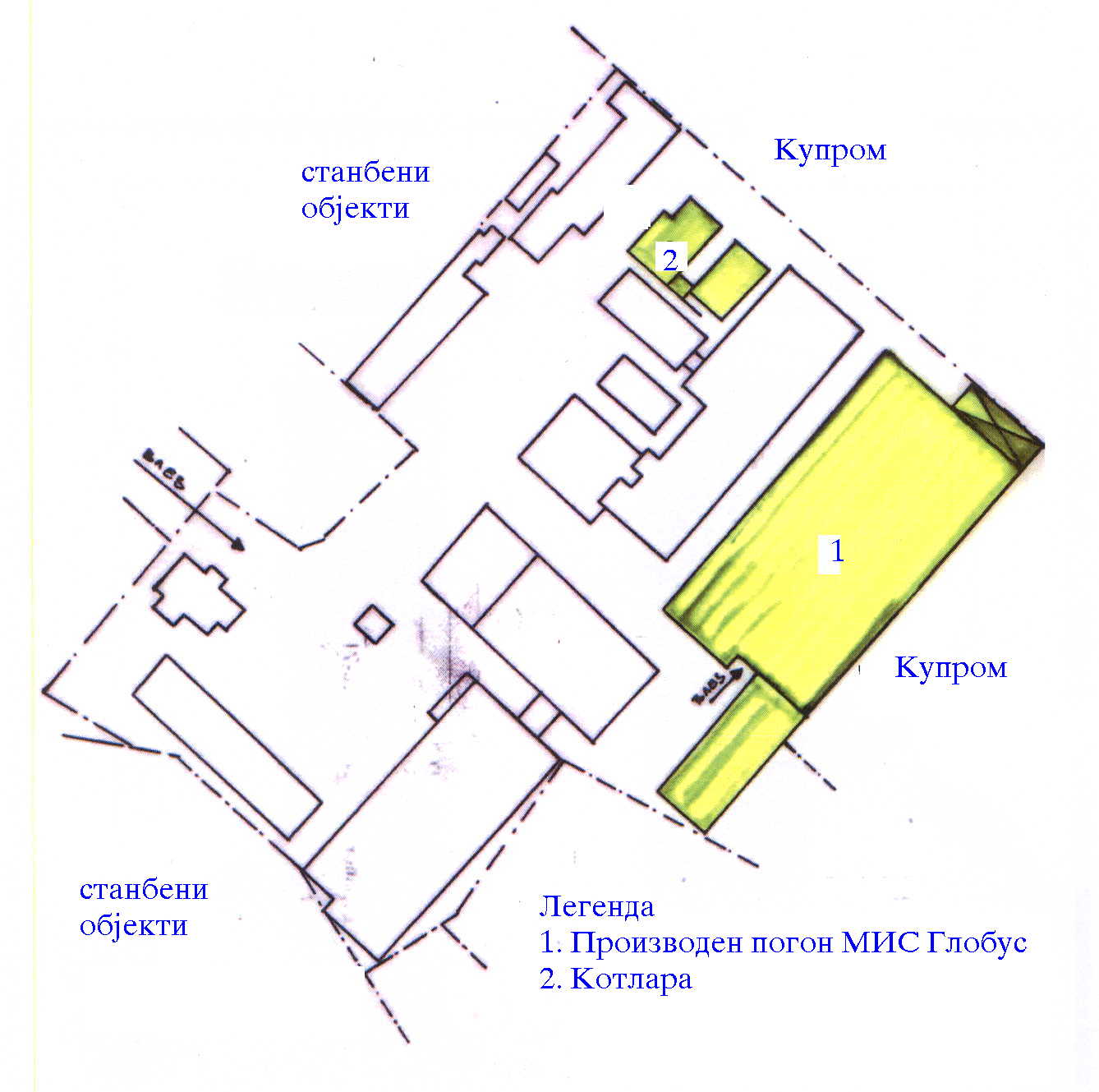 Слика бр.2: Ситуација со диспозиција на инфраструктурните објекти на платото на предметната инсталација (магацини) во кои се складираат суровинитеДоговор за одржување и сервисирање на целиот возен парк со овластен сервисЗа одржување и сервисирање на целиот возен парк МИС Глобус доо Скопје има склучено Договор со автомеханичарски сервис АЦЕ мали Скопје од 15.01.2022 год. и истиот е даден во продолжение.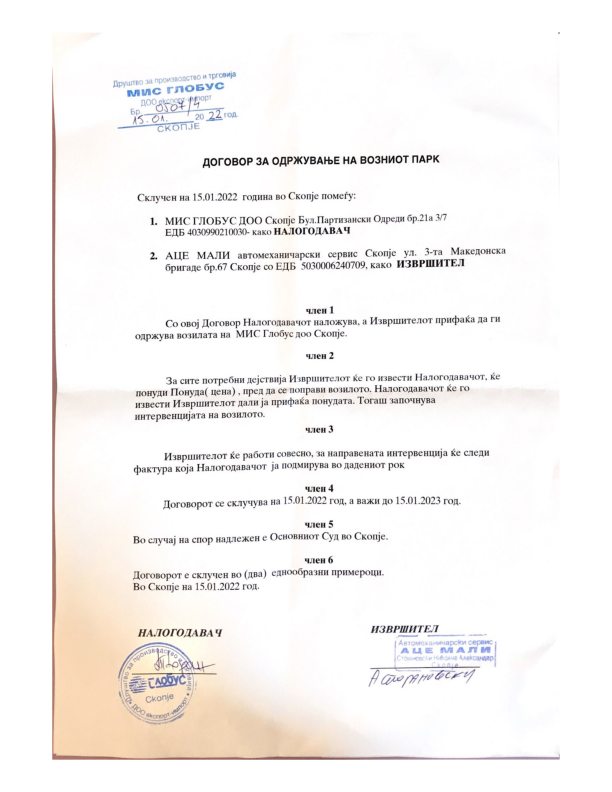 Информација за начинот на одржување и сервисирање на инсталираните машини во производниот процес Сервис и одржување на инсталираните машини прават техничките лица вработени во МИС ГЛОБУС.1.5 Договор за услуги склучен со ЈП Водовод и канализација Скопје и месечна сметка за извршена услуга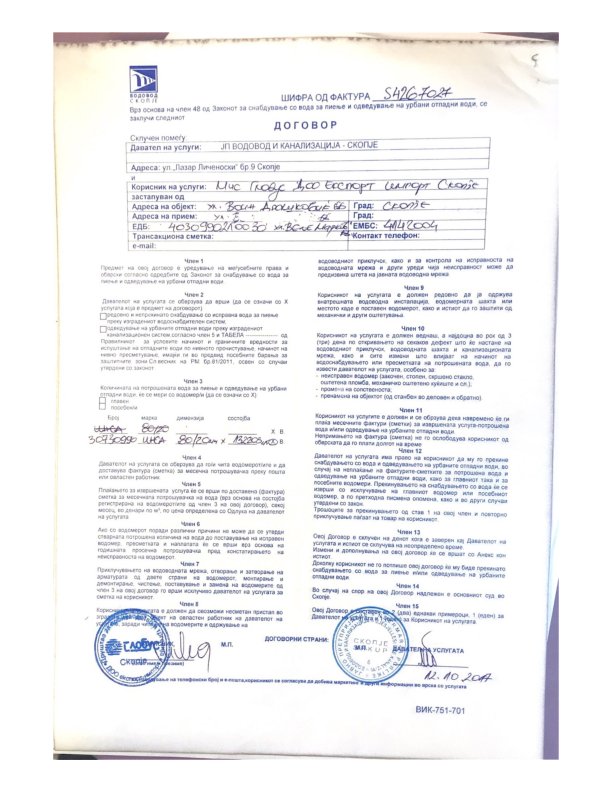 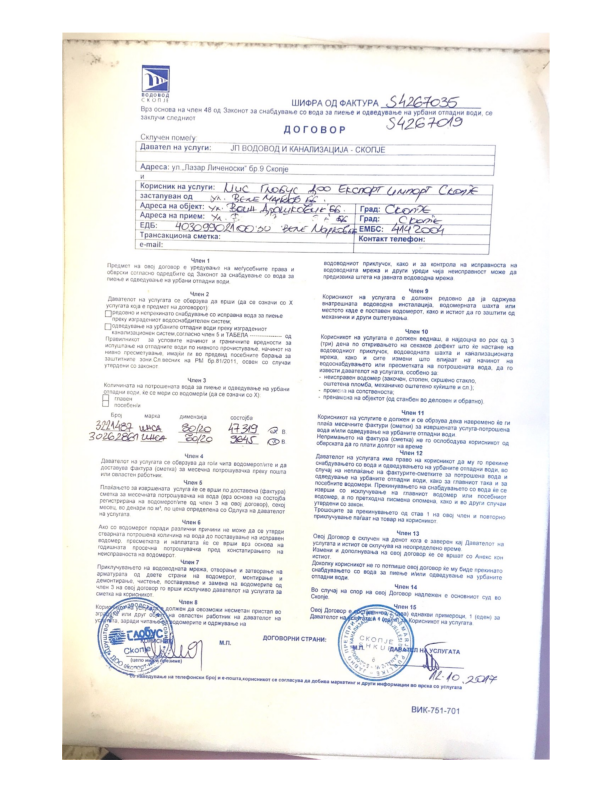 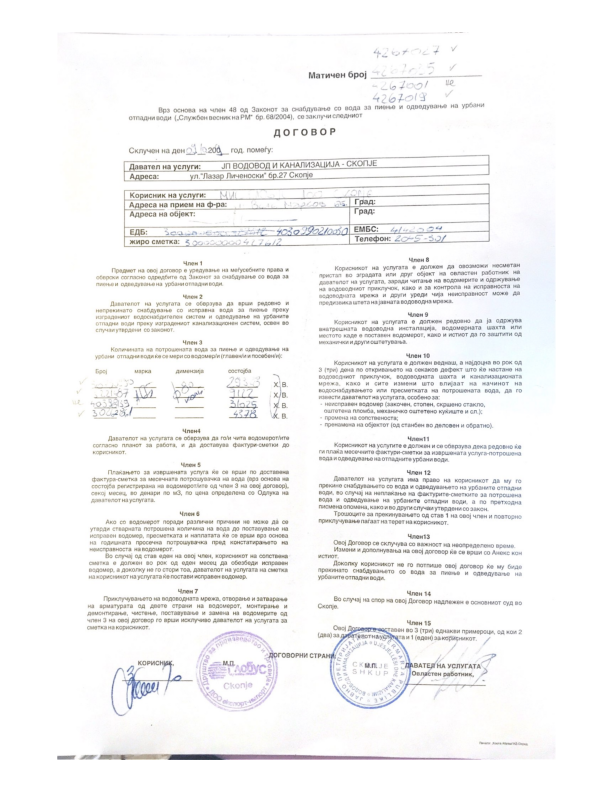 Месечна сметка со ЈП Водовод и Канализација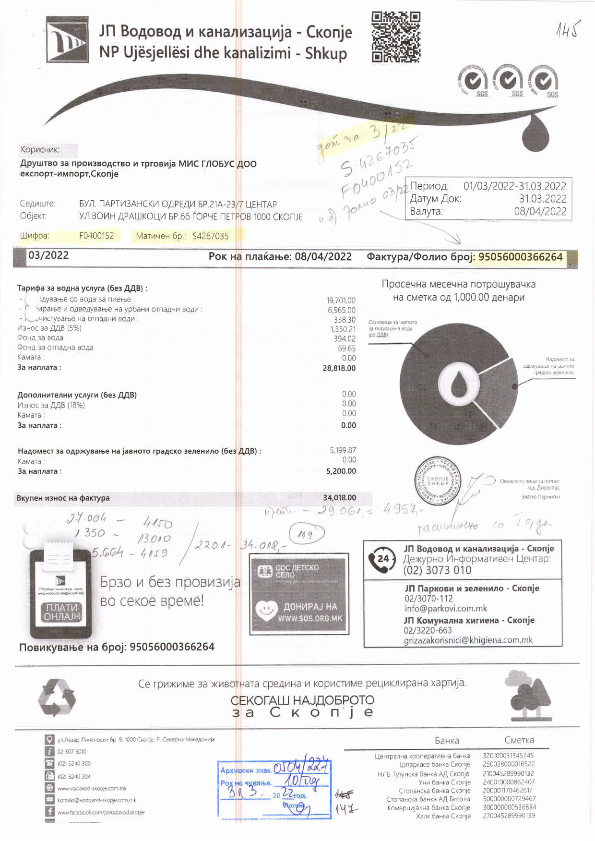 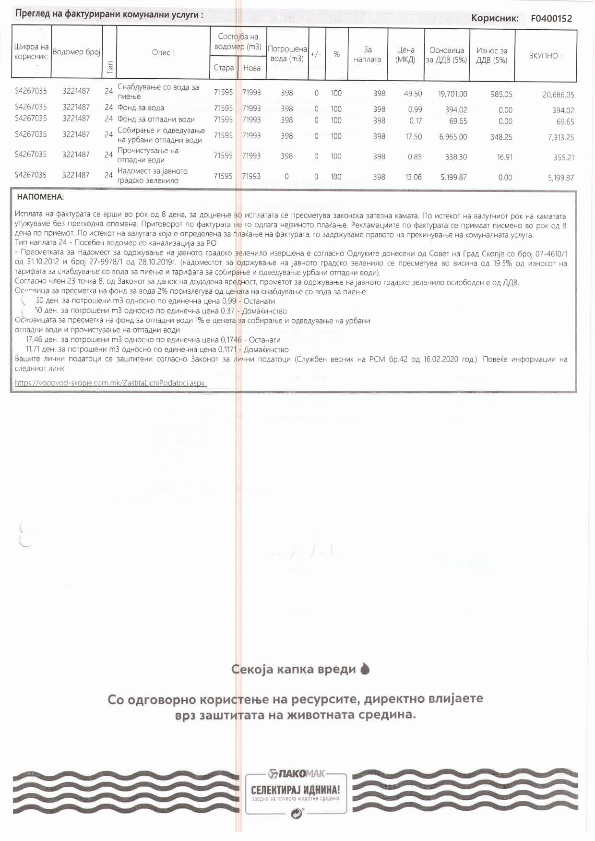 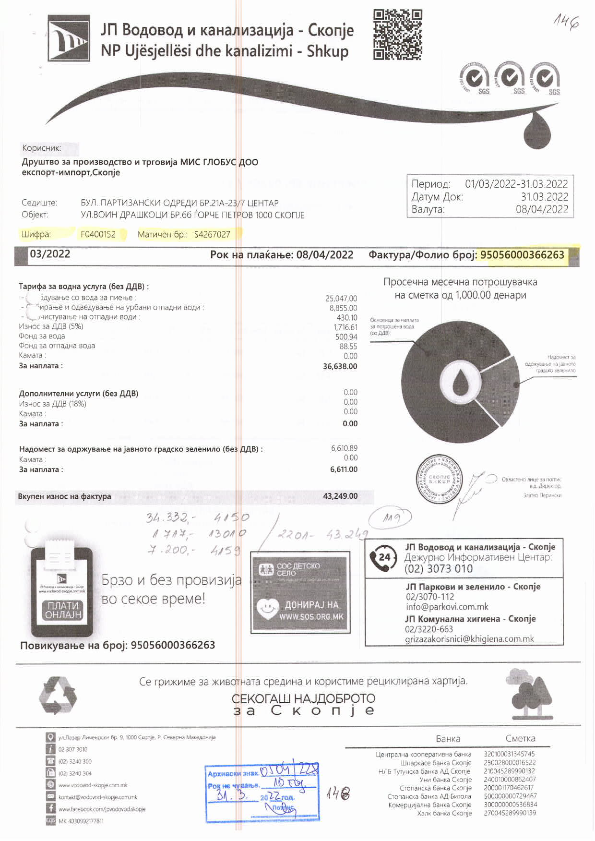 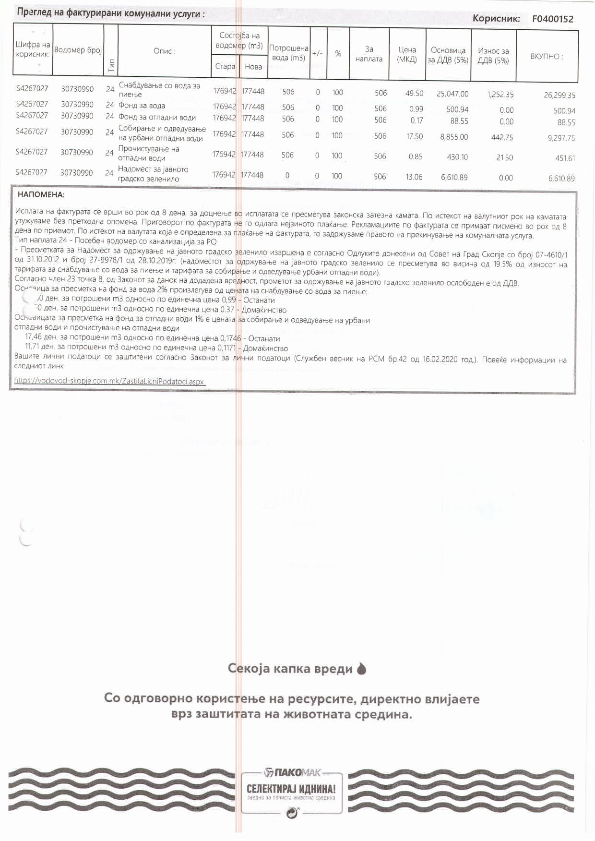 1.6 Опишете го начинот на снабдување со електрична енергија во случај на прекин на градската електрична мрежа, а со цел безбедно и  континуирано извршување на технолошкиот процесНе постои дополнителен извор на електрична енергија освен градската електрична мрежа.Во случај кога е прекинато снабдувањето со електрична енергија,технолошките процеси запираат до повторно воспоставување на напојувањето со електрична енергија.1.7 Месечна сметка за електрична енергија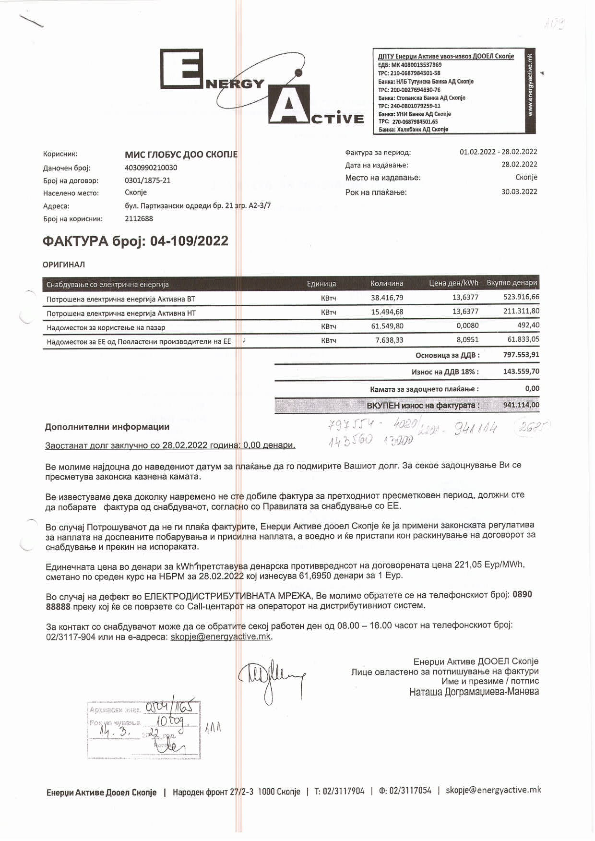 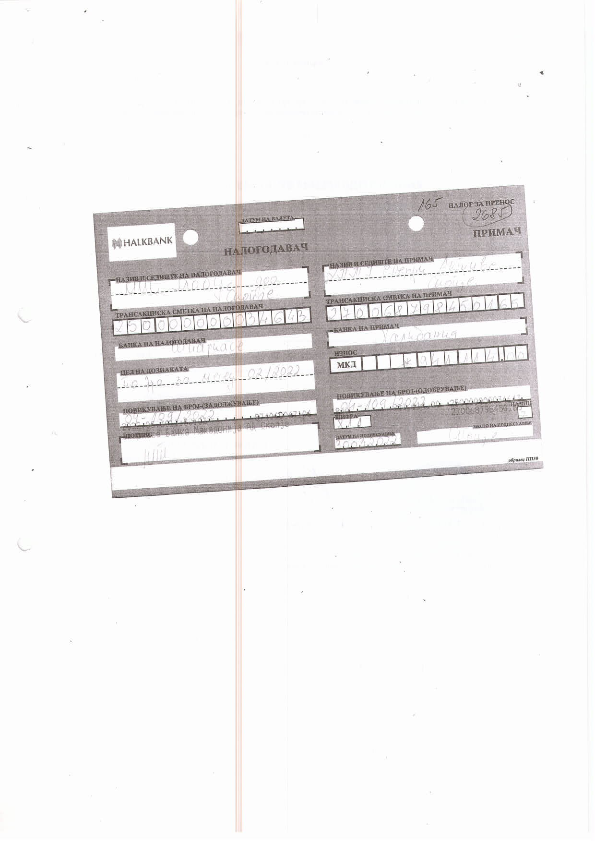 Дел IV: Суровини и помошни материјали и енергии употребени или произведени во инсталацијата2.1 Опис и шематски приказ на начинот и локацијата на складирање на суровините, помошните матерјали и дрвените струготини како енергенс кој се користи за печката за извршување на прцесот на димењеРакувањето со суровините, полупроизводите и готовите производи постојано се следи и истите се складираат на точно дефинирани места на самиот локалитет.Суровините се складираат во магацини кои пристигнуваат со превозни средства, се истовараат со помош на вилушкари и се складираат во магацините за суровини (магацини за замрзнато месо и магацини за репроматеријали, зачини и црева за полнење).Магацинот за замрзнато месо се наоѓа на приземје на шематскиот приказ означен со бр.20, а со бр.2,.3,10,11 и 24 се означени коморите за свежо месо и се наведени како ладилници, Слика бр.3.Движењетно на суровини, полупроизводи и готови производи во приземје е прикажано на Слика бр.4Магацините за суровини и тоа:10-магацин за репроматеријали(протеини)11-магацин за припрема на зачини12-складирање на зачини13-складирање на црева за полнењесе наоѓаат на првиот кат, Слика бр.5Од магацините за суровни исто така со вилушкари се пренесуваат во производството на понатамошна доработка.По завршувањето на производниот процес производите се пакуваат и со помош на вилушкар се складираат во магацините за понатамошна продажба.Дрвените струготини се чуваат во погонот за термичка обработка, непосредно во близина на коморите за термика обработка на месо,на Слика бр.5 означени се со точките 15/1 и 15/2. Овие точки се туш кабини, а стрготини се складираат позади нив, до печките каде согоруваат.А средствата за чистење се чуваат во остава со бр. 31, на I спрат прикажани на Слика бр.5.Магацините за готови производи се наоѓаат на I спрат и се означени со бр.7 за трајни производи и со бр.8 за конзерви прикажани на Слика бр.5.Слика бр. 3: Основа  на  приземјето од производниот погон на “МИС Глобус” доо, Скопје со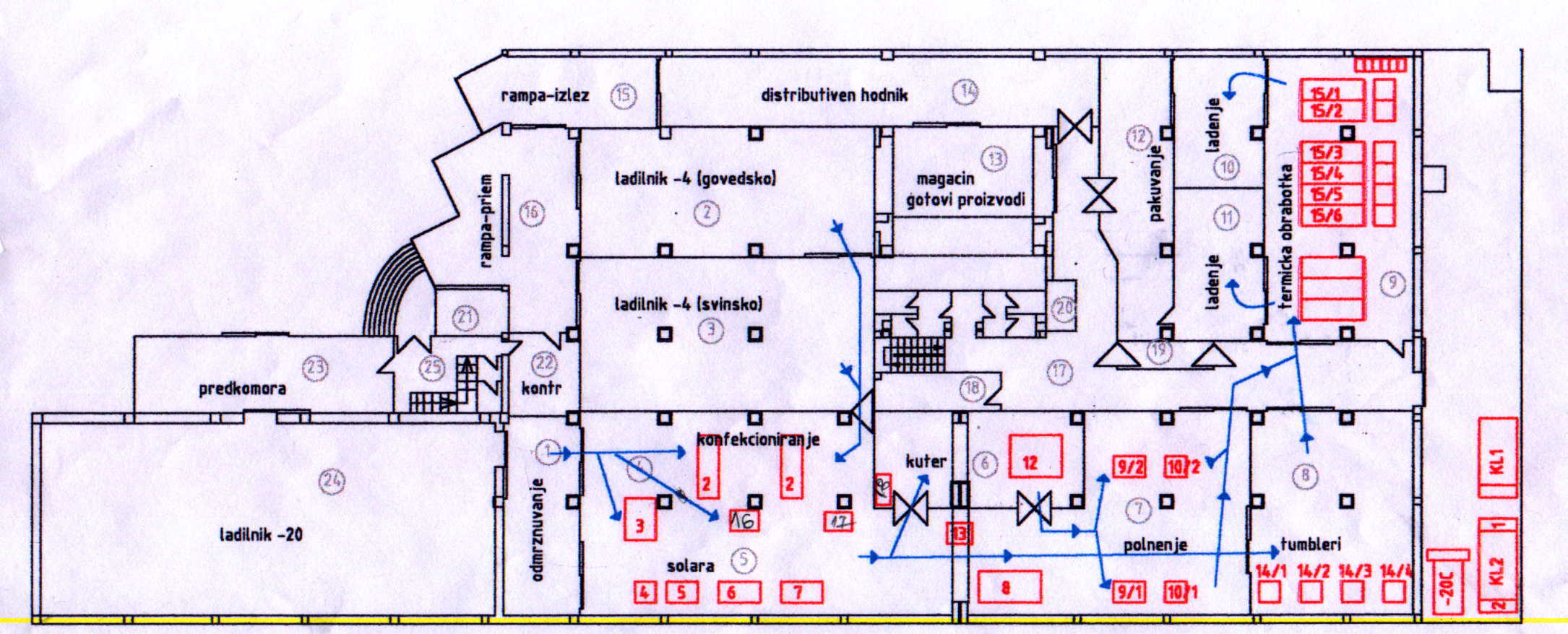 прикажана технолошка линијаСлика бр. 4: Движењетно на суровини, полупроизводи и горови производи во приземје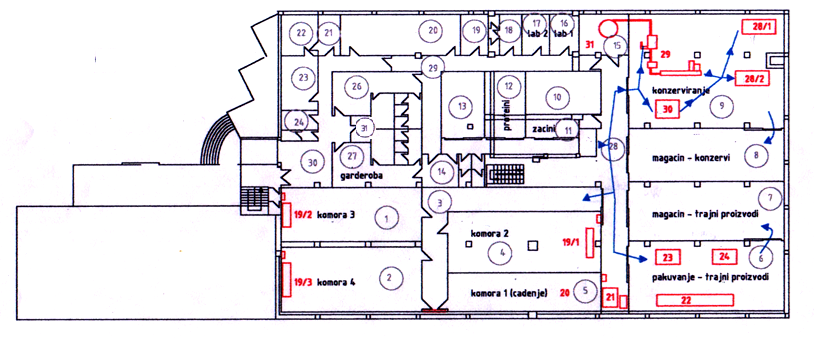 Слика бр.5:  Основа на првиот кат од производниот погон на “МИС Глобус” доо, Скопје со прикажана технолошка линија2.2. Табела за суровини, помошни материјали и енергии Табела IV.1-1 Количини на суровини, помошни материјали и енергии употребени или произведени во инсталацијата за 2021 год.Дел V: Цврст и течен отпад3.1 Договор за собирање, транспортирање и третман на комунален отпад и други видови на неопасен отпад, склучен со ЈП Комуналан хигиена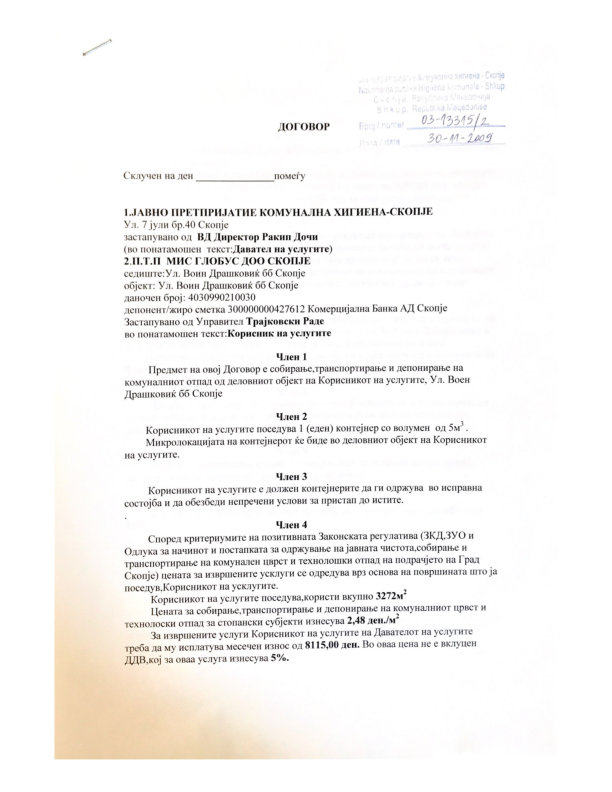 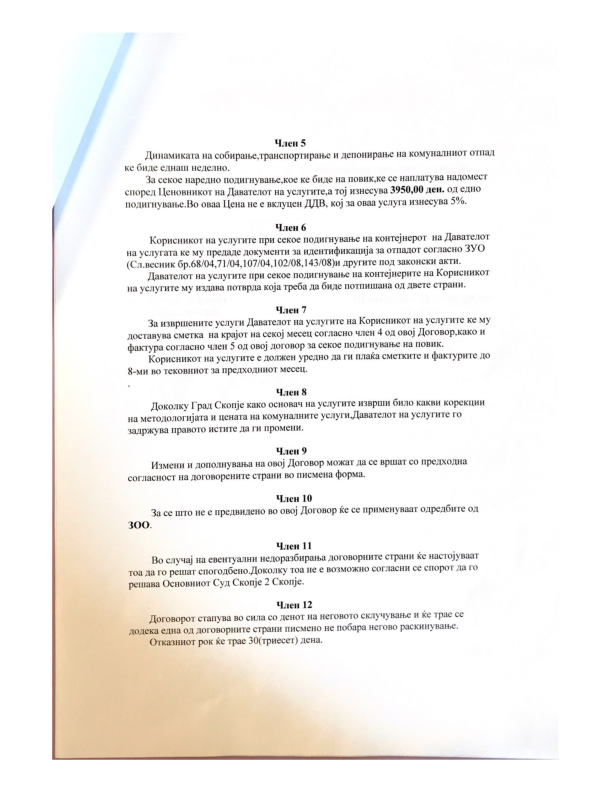 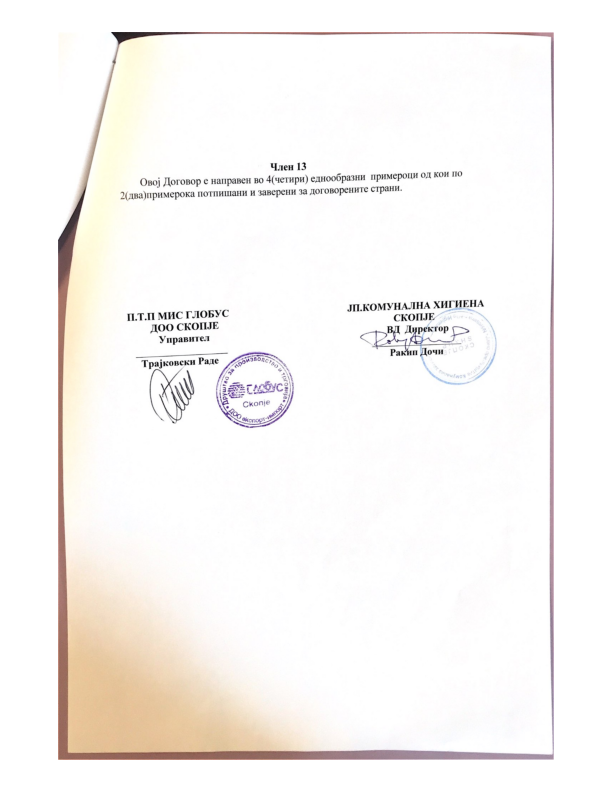 Договор за Донација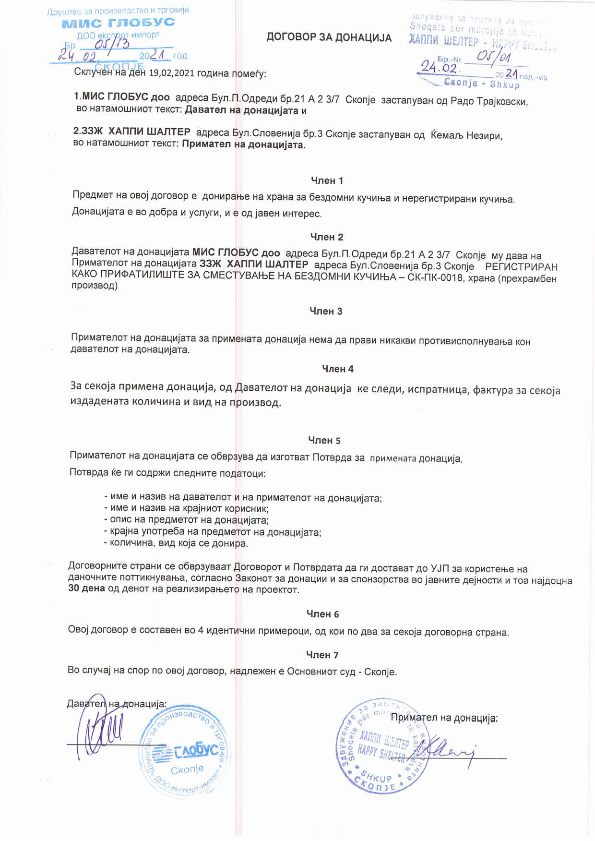 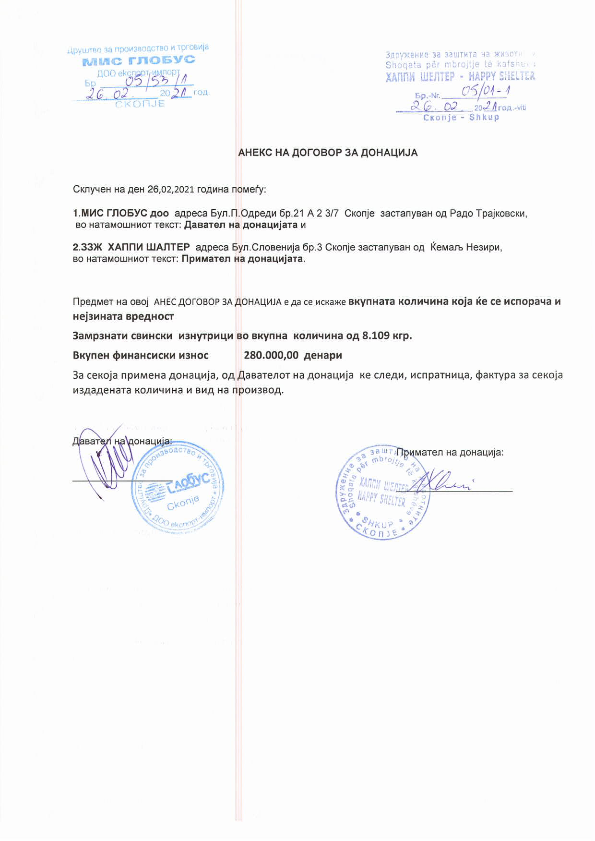 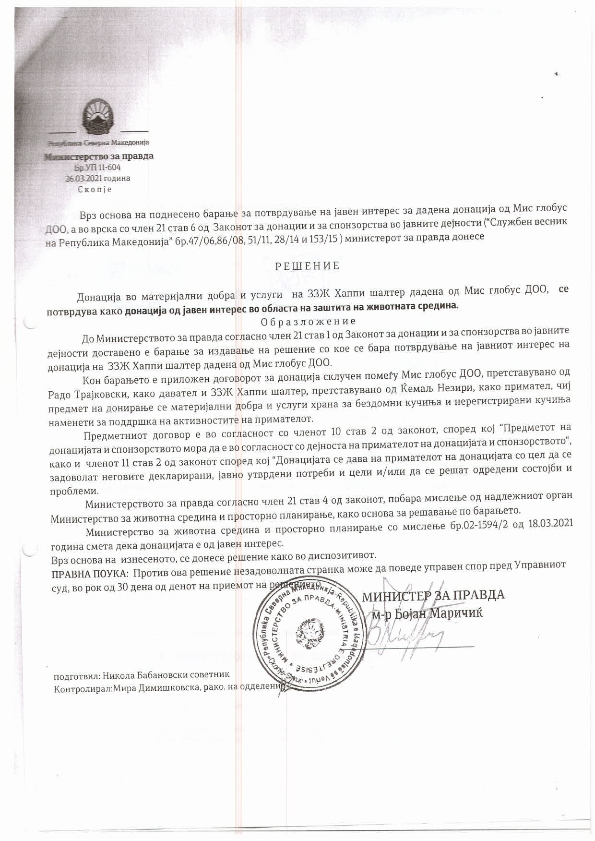 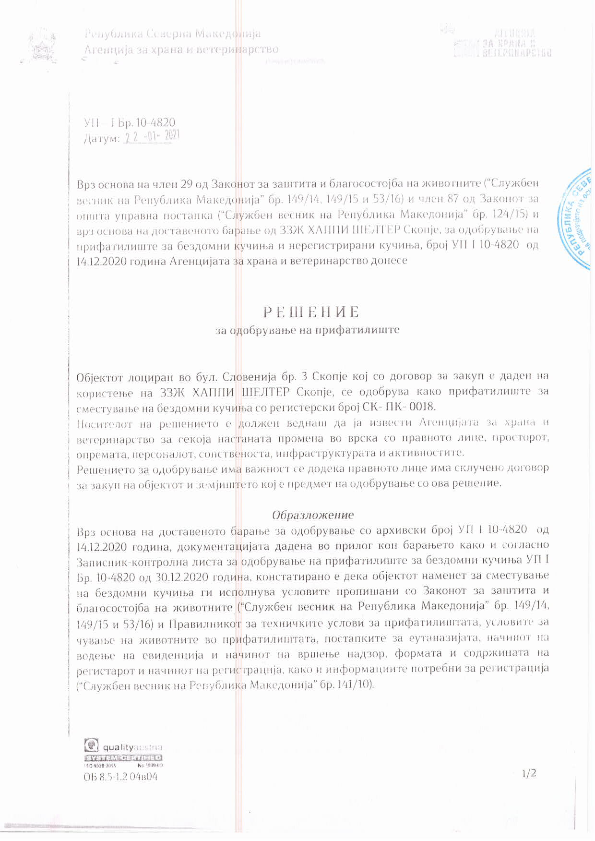 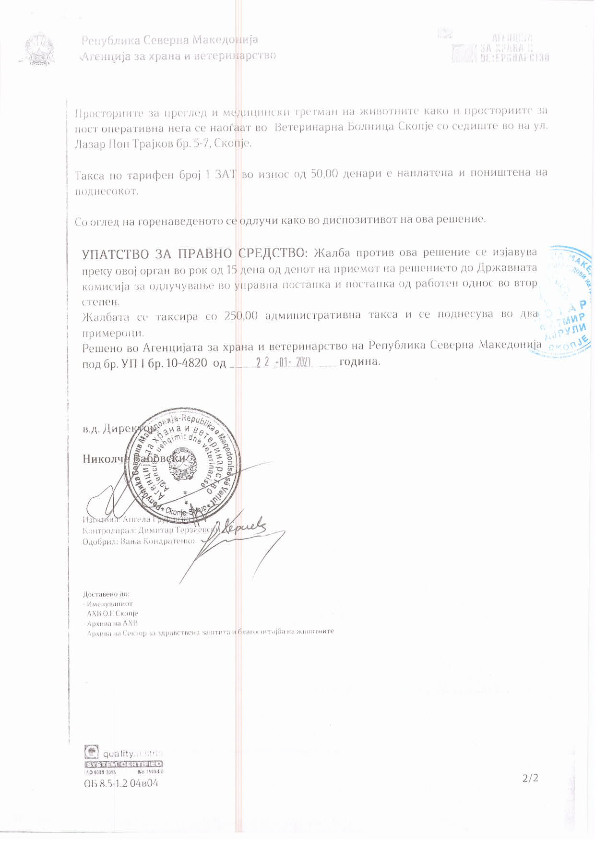 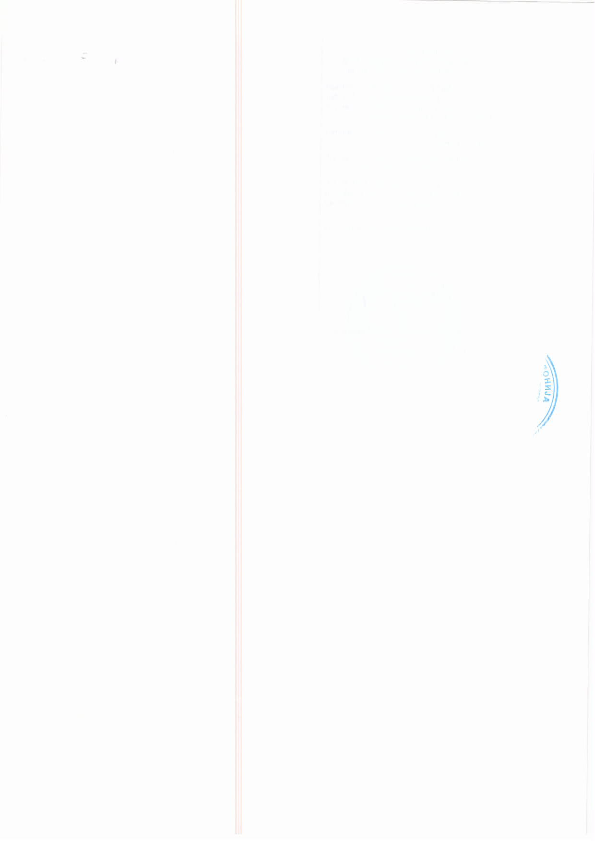 Потврди за донација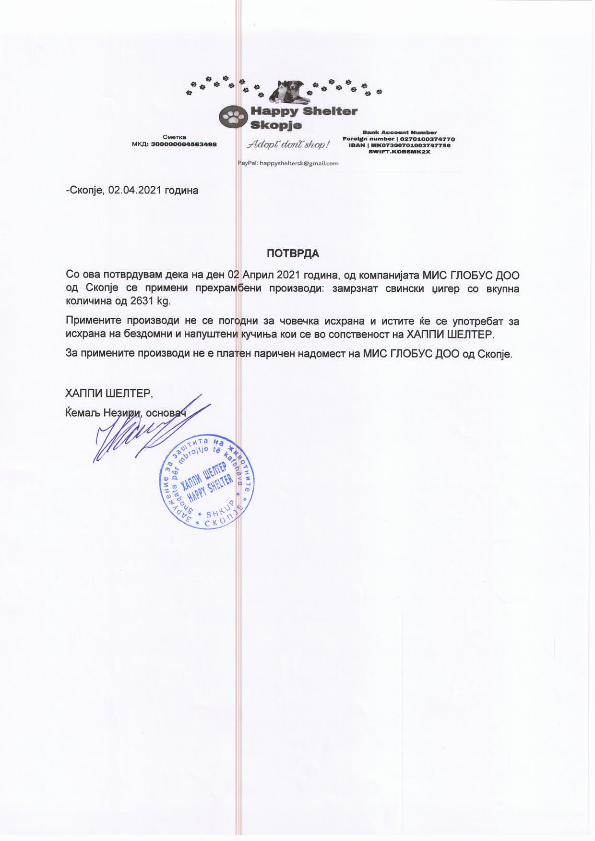 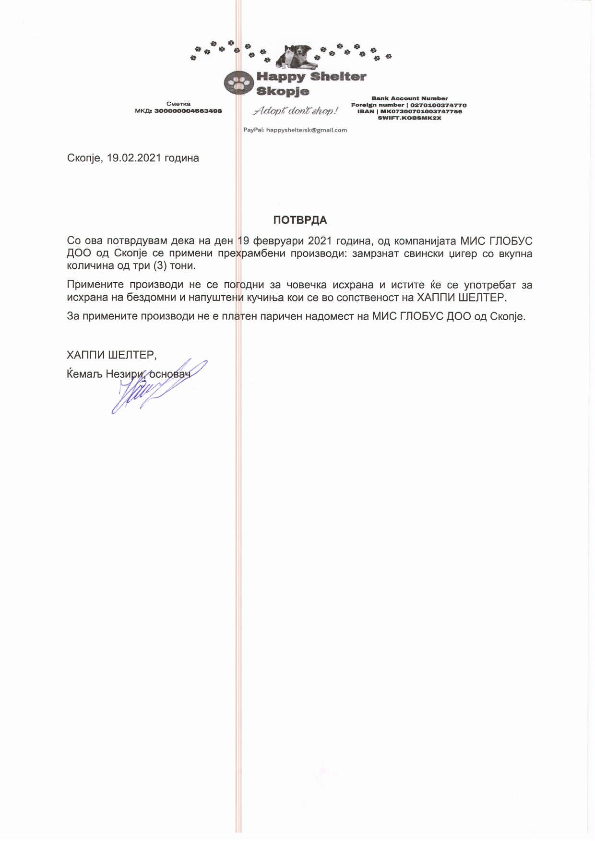 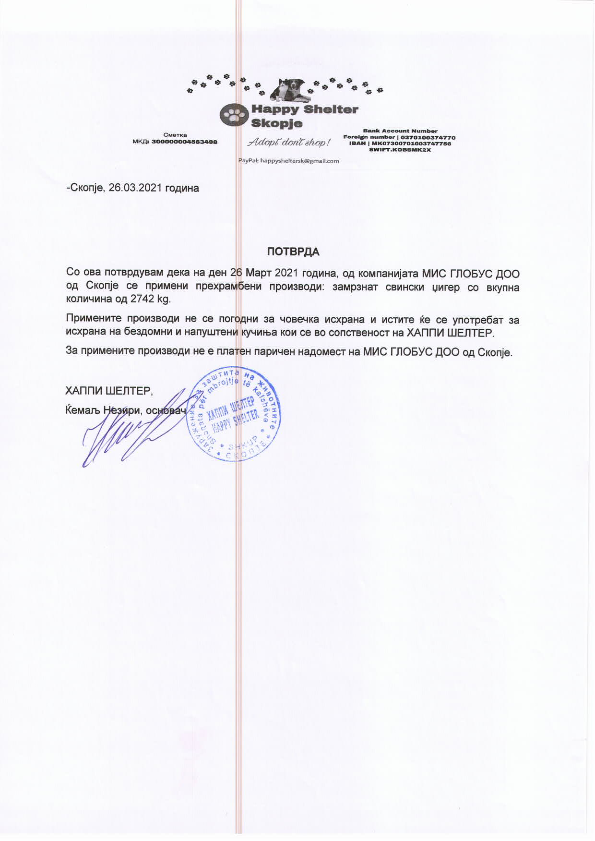 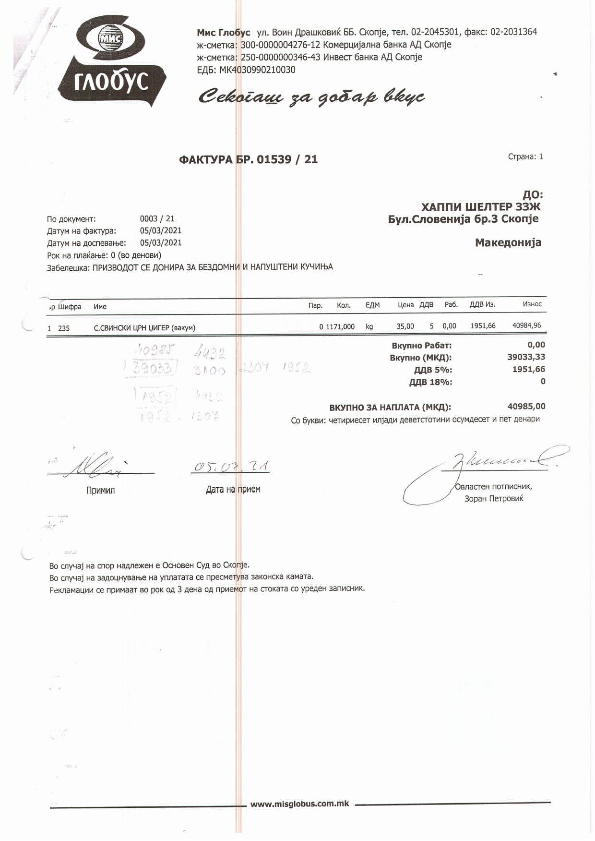 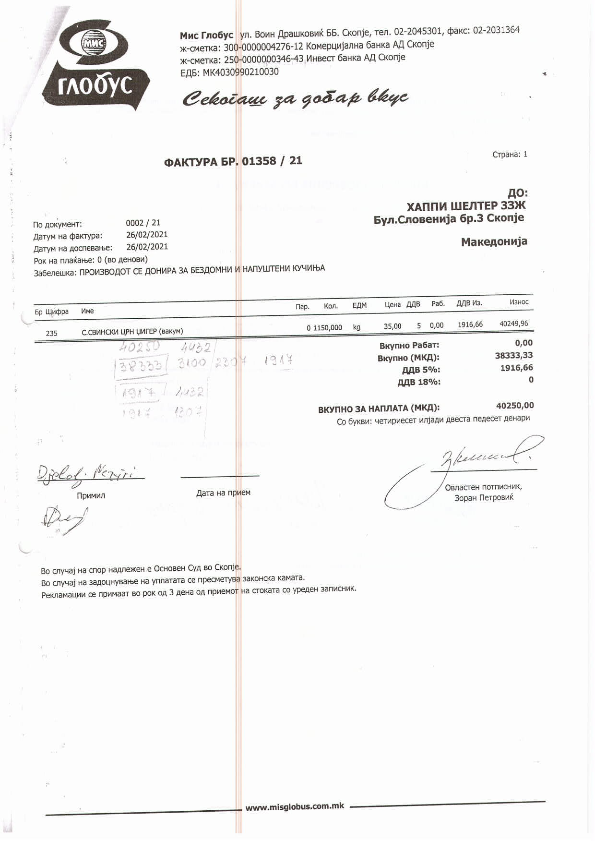 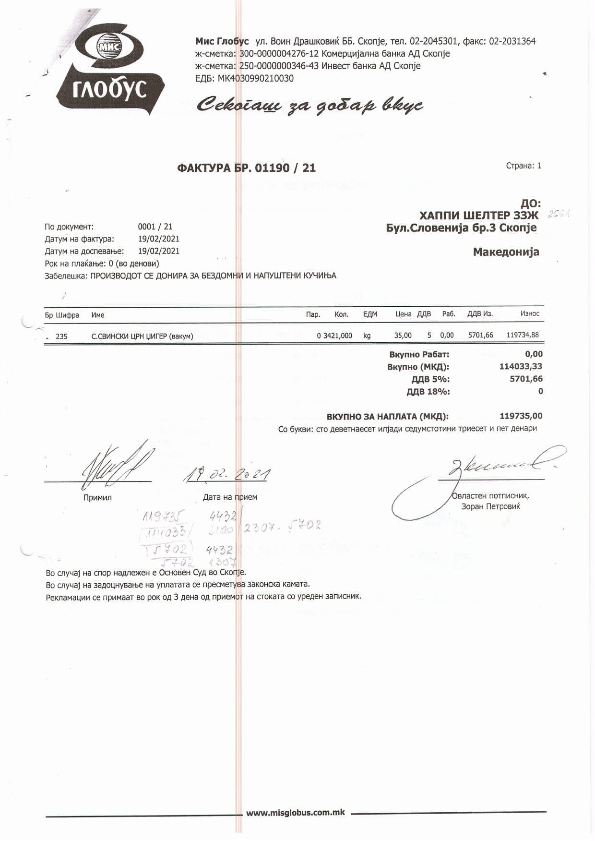 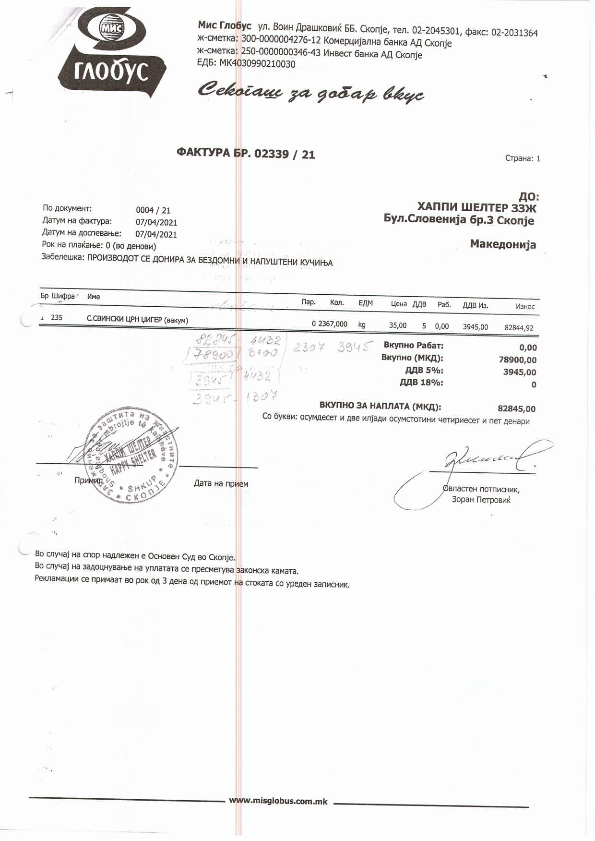 3.3 Важечки и целосен Договор за депонирање на прехрамбени стоки (отпад со живоинско потекло, преработка н на месо и месни производи) склучен со ЈП Депонија Дрисла Скопје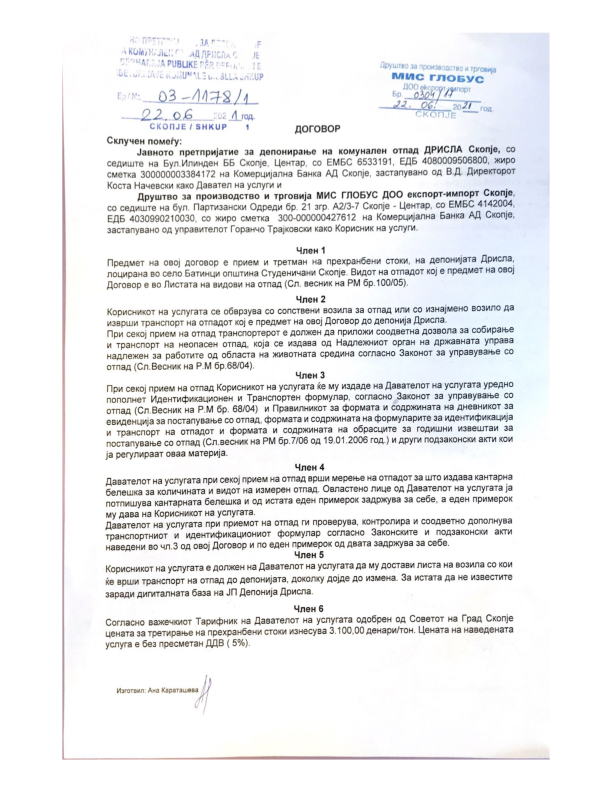 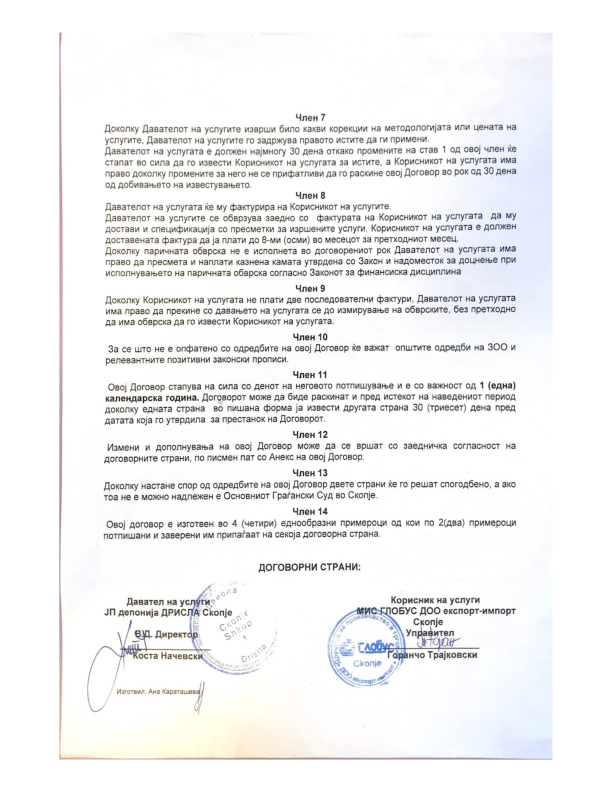 3.4 Важечки и целосен Договор за превземање на обврски за постапување со отпад од пакување склучен со Еуро Екопак доо Скопје и Дозвола за вршење на дејност постапување со отпад и пакување на правниот субјект Еуро Екопак доо Скопје издадена од МЖСПП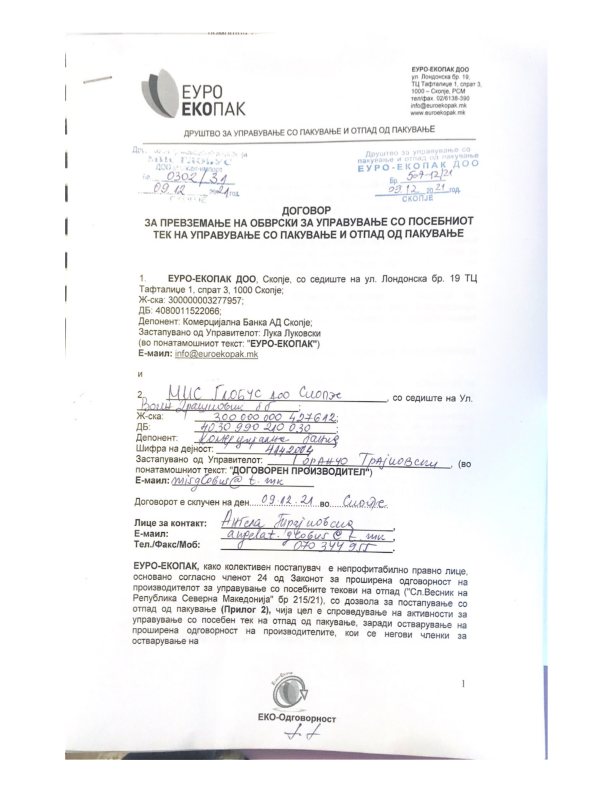 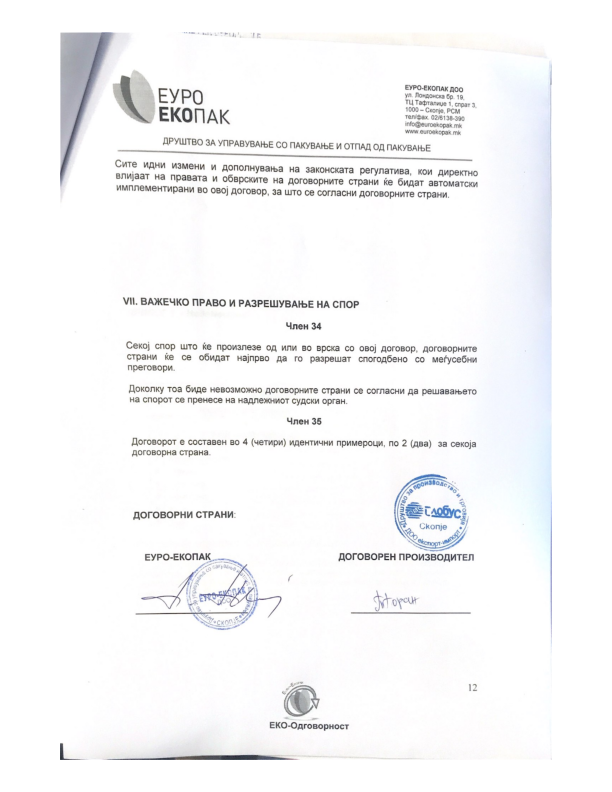 Дозвола за вршење на дејност постапување со отпад и пакување на правниот субјект Еуро Екопак доо Скопје издадена од МЖСПП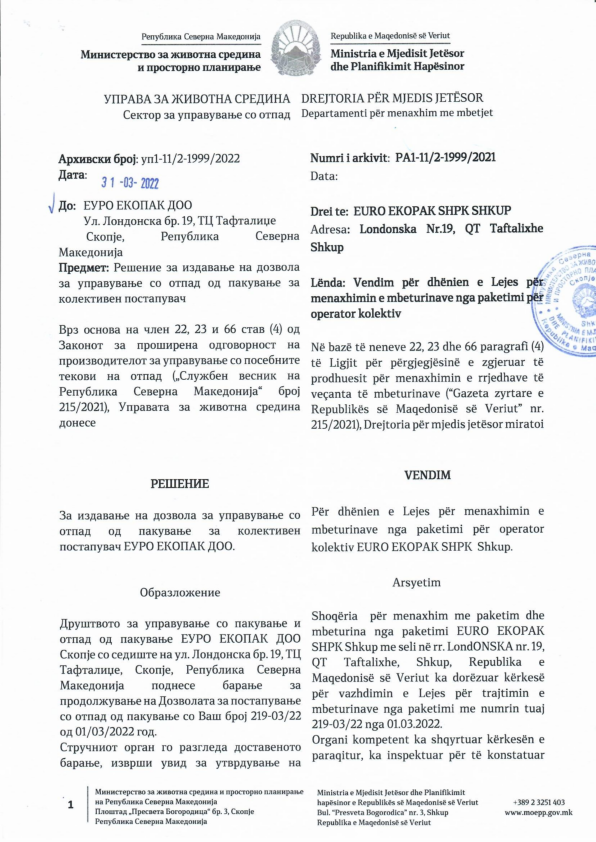 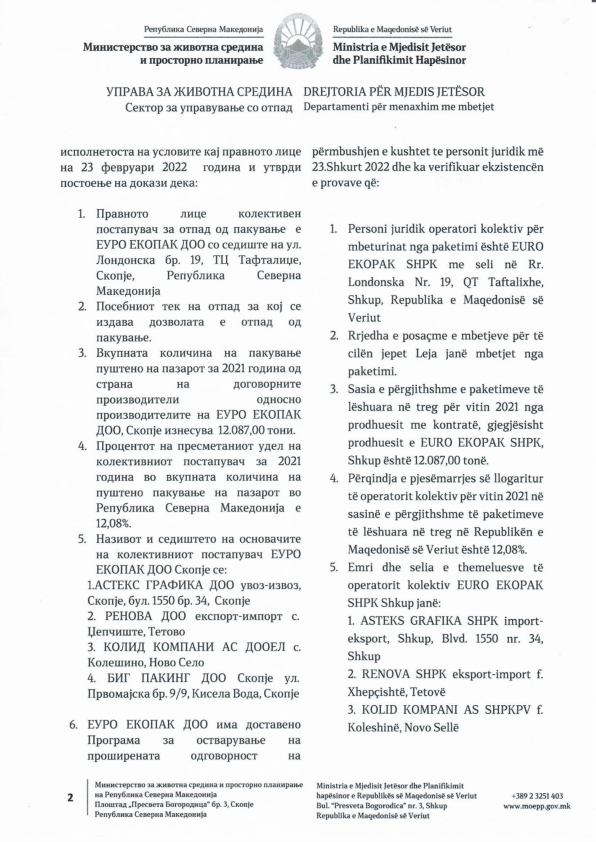 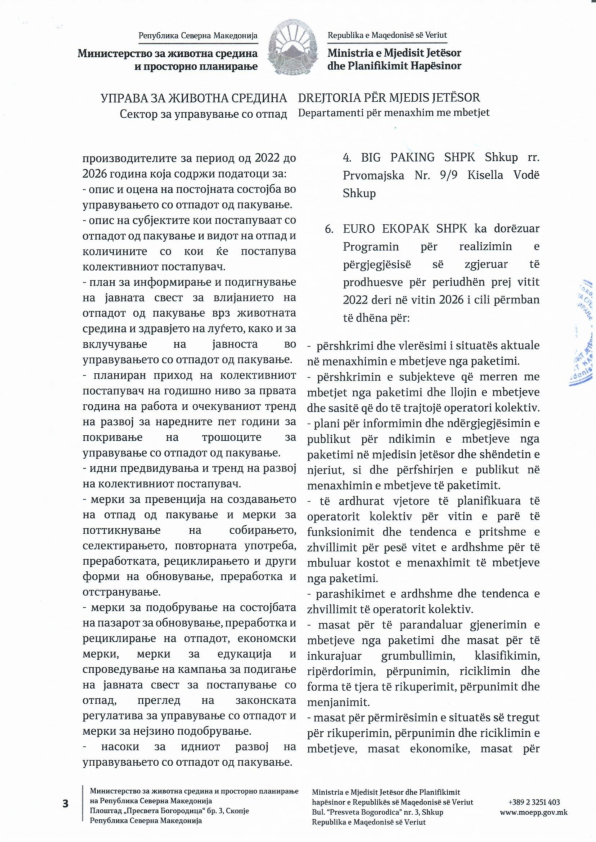 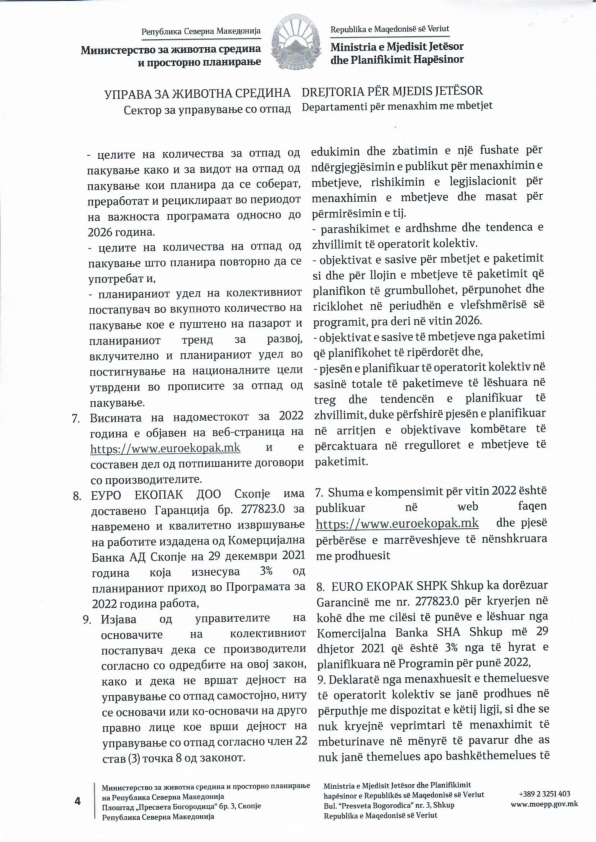 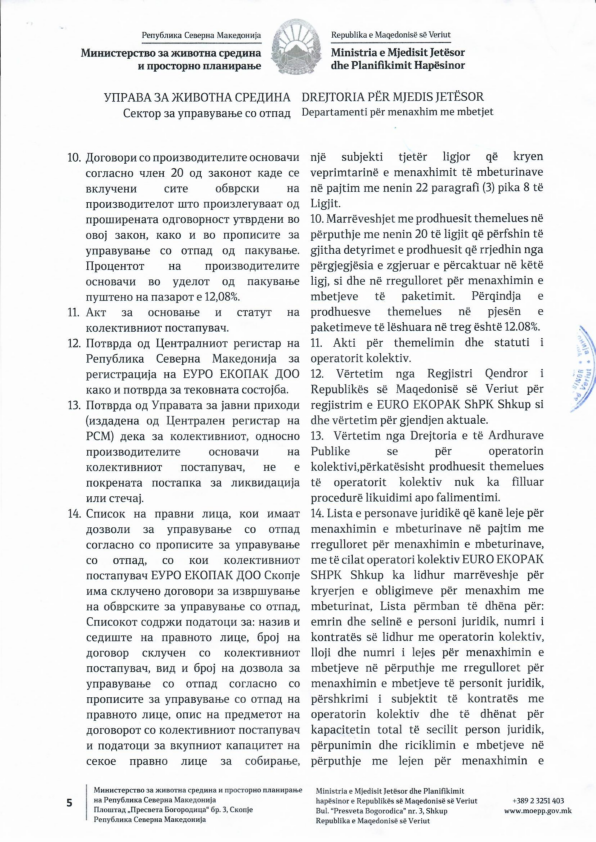 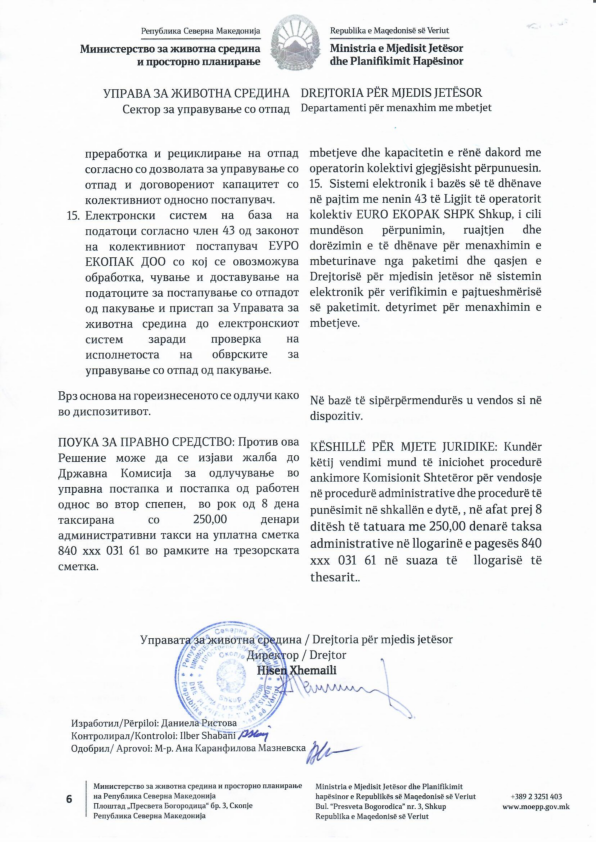 4.5 Важечки и целосен Договор за превзеање на обврски за постапување со картонски отпад од пакување и производство, склучен со Еко стар рециклажа и Дозвола за вршење на дејност постапување со картонски отпад на правниот субјект Еко стар рециклажа издадена од МЖСПП.Од причина што субјектот Дамипак Картонажа дооел нема Дозвола за вршење на дејност постапување со картонски отпад,а во МИС Глобус се јавува само како посредник кој ја откупува старата харија и потоа ја препродава на Еко Стар рециклажа,МИС Глобус доо Скоје направи нов договор со важност од 04.2022 со Еко Стар рециклажа,а Дозволата и договорот се приложени.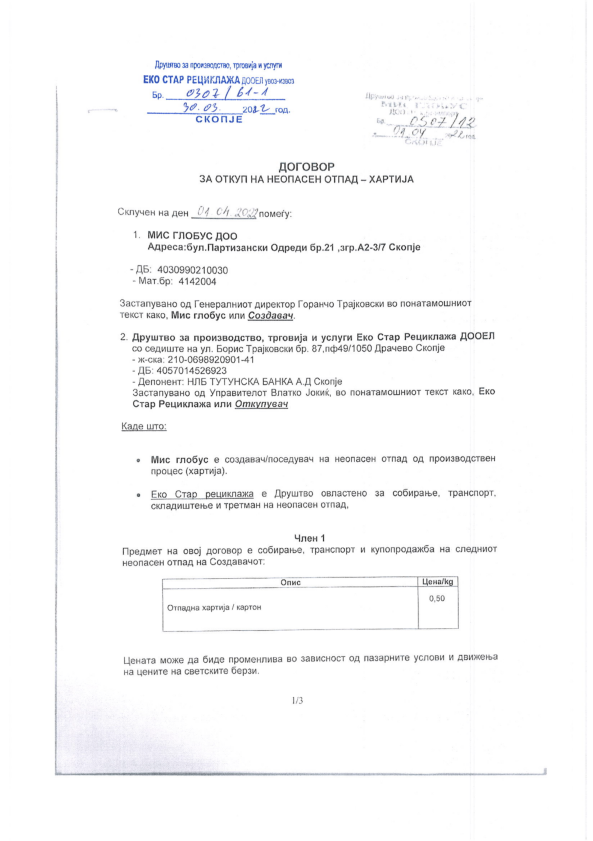 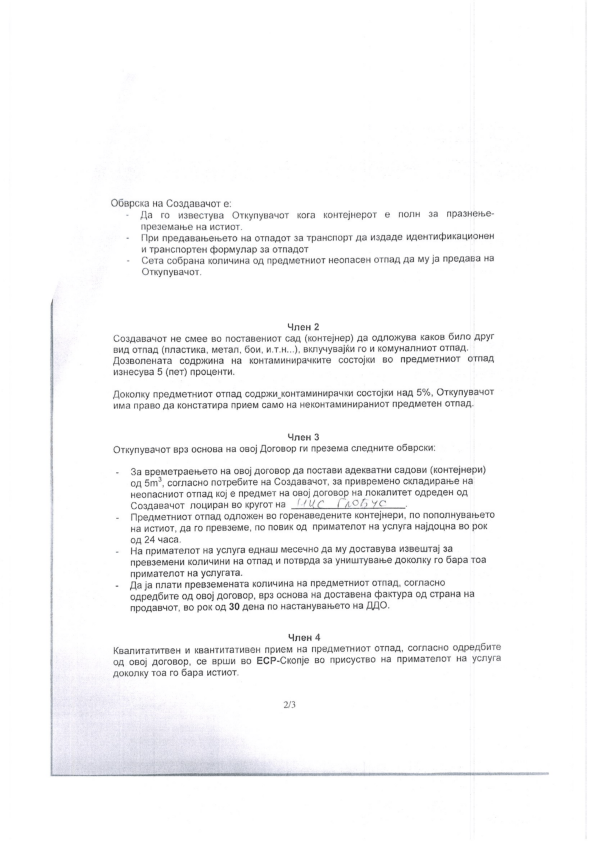 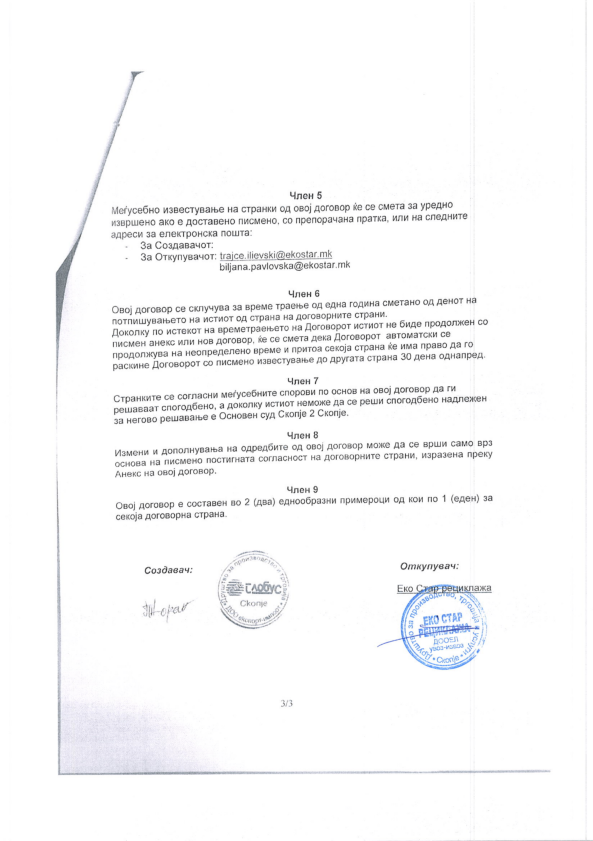 Дозвола за вршење на дејност постапување со картонски отпад на правниот субјект Еко стар рециклажа издадена од МЖСПП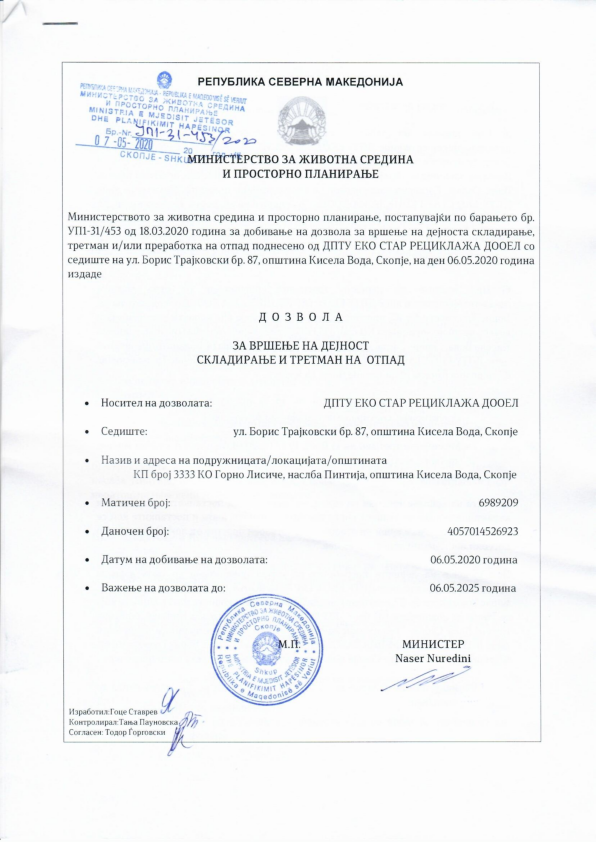 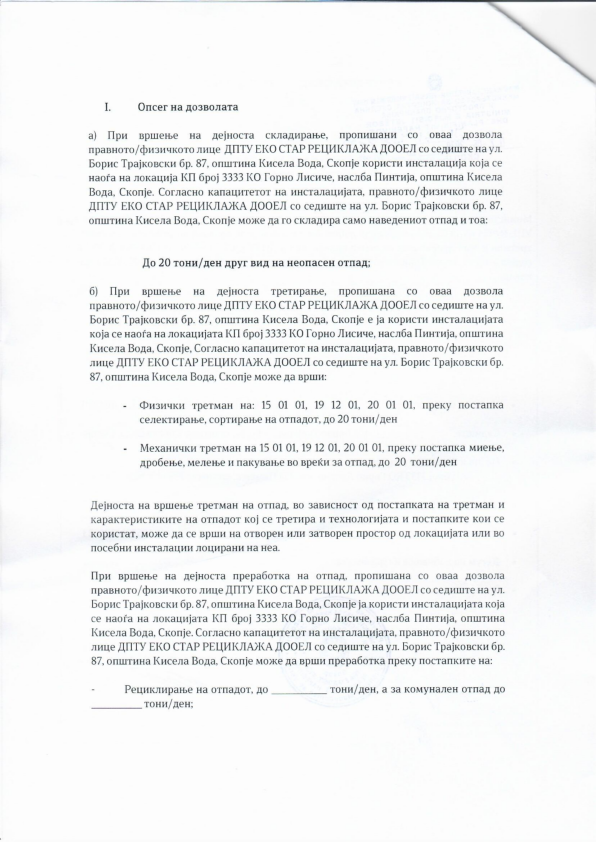 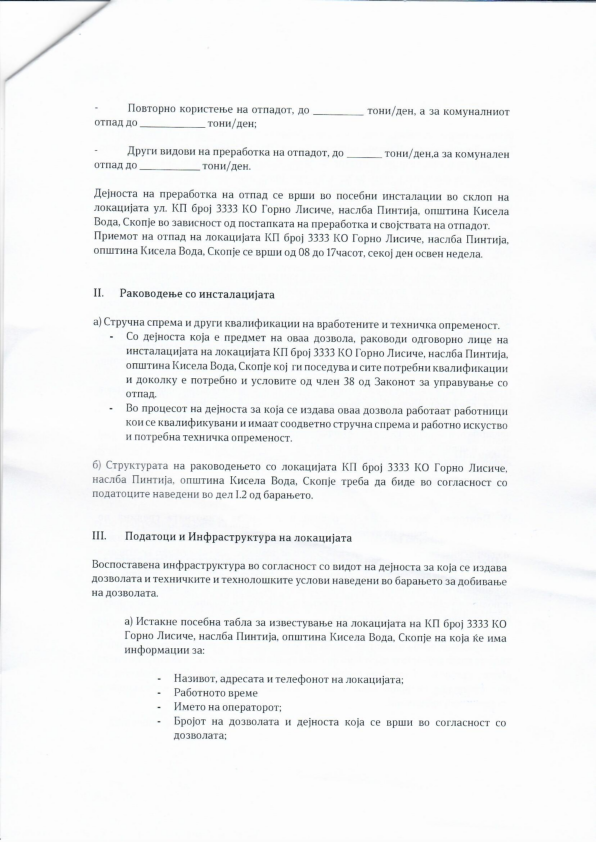 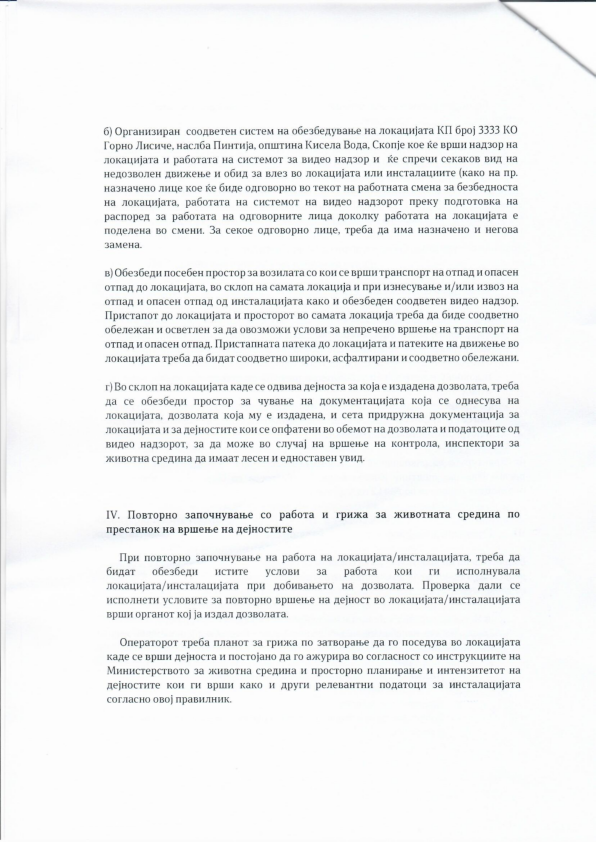 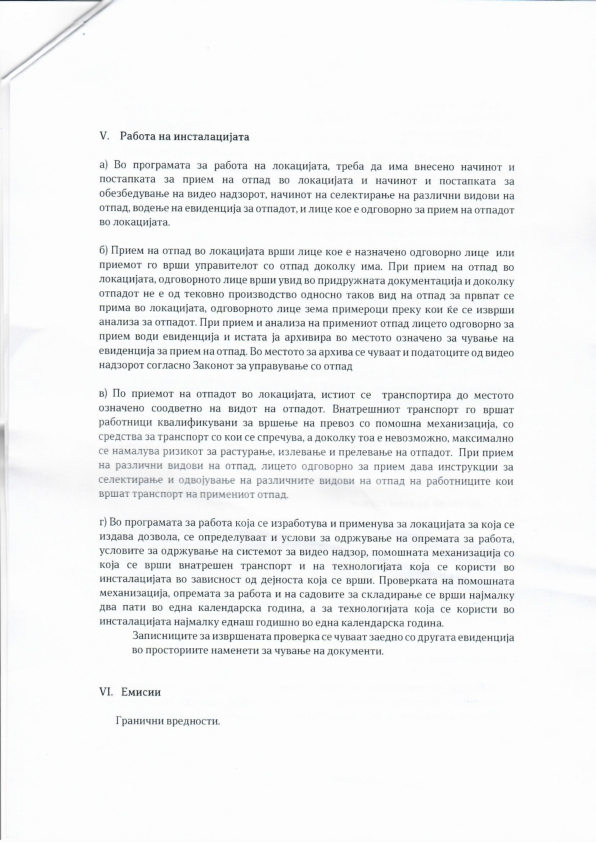 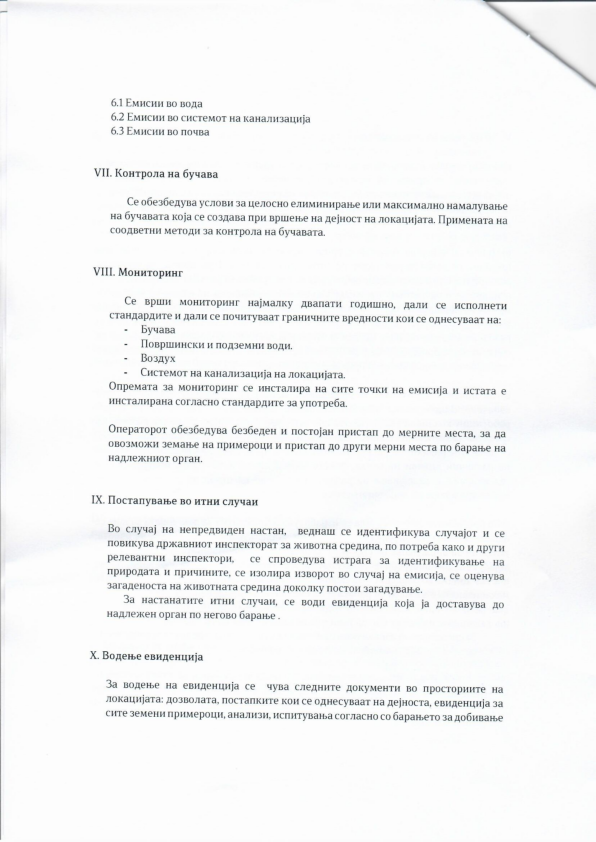 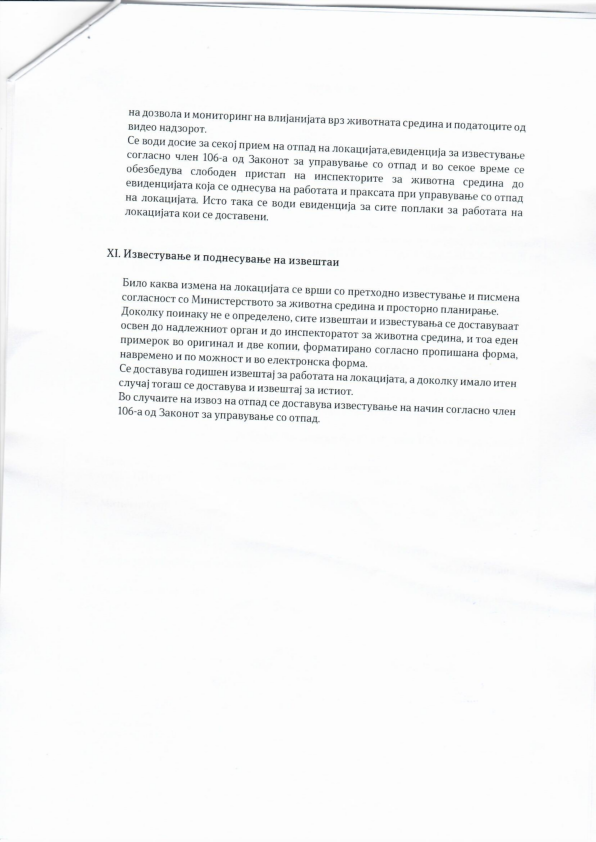 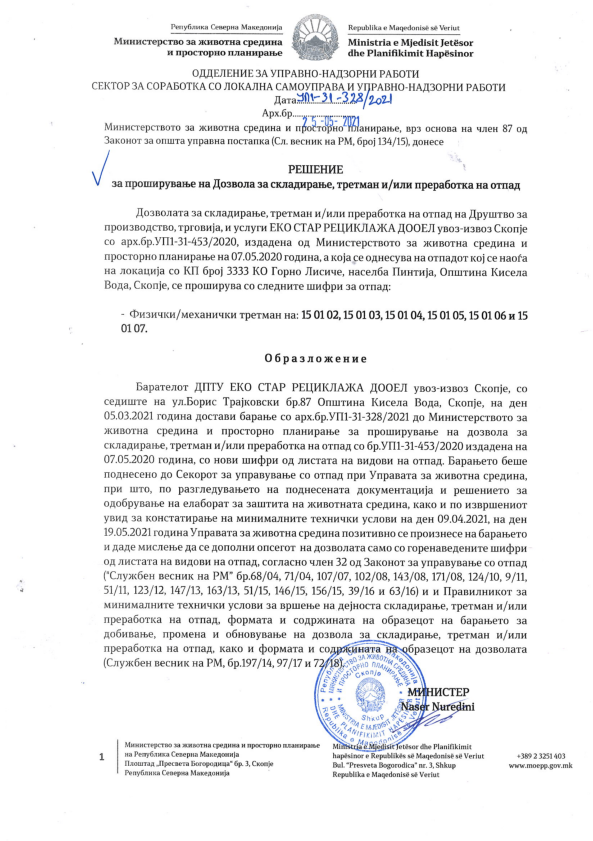 2.6 Табела цврст и течен отпадТабела V.1-1. Вид и количина на отпадПо однос на дополнителните видови отпад за кои е побарано објаснување го даваме следниот одговор:не се создава опасен отпад од филтери, отпад од согорување на дрвени струготини кои се користат како енергенс за печката за извршување на процесот на димење, речиси и да нема. Од пепелот остануваат минорни количини кои се пакува во црни вреќи и се одлага во контејнерот за комунален отпад.не се создава отпад од пластична амбалажа и течен отпад, амбалажа од адитивите и друга амбалажа е  картонска амабалажа за која е задолжена Еко стар рециклажаМаслените материи кои се создаваат при технолошкиот процес се третираат со средствата за чистење кои се наведени, потоа се таложат во таложникот,се собираат во црни вреќи и се фрлаат како комунален отпад во контејнерот кој го прзани Комунална хигиена.Коските од свежото месо се чуваат замрзнати, а потоа се даваат како донација за кучиња2.6.1 Шематски приказ (скица) на местата на локацијата каде што се врши одлагањето на сите видови отпадОтпадот е посебен дел лоциран на приземјето,целосно одделен од производствениот погон.На шемата во продолжение, Слика бр.6 е обележан со бр.21 или машински дел (техничка рампа).На влезот од овој дел се наоѓа контејнер каде се одлага отпадот.Слика бр.6: Шематски приказ на местото на локацијата каде што се врши одлагањето на сите видови отпад (21 технички дел)Дел VII Емисии во поршински води и канализацијаНа Слика бр. 7 прикажани се точките на земање примероци за анализа на отпадна вода од производен процес, означени со C1 и C2.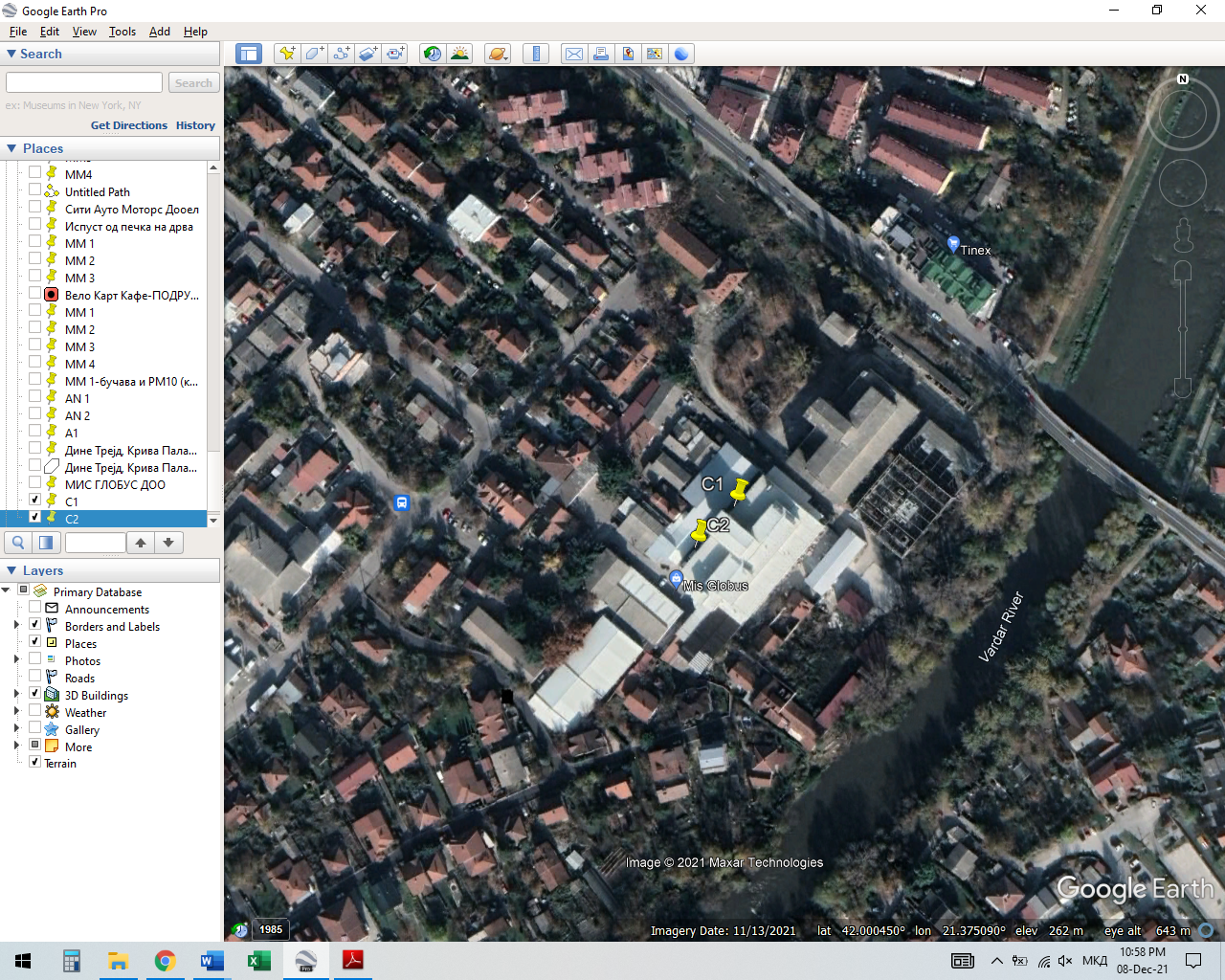 Слика бр. 7: Точки на земање примероци за анализа на отпадна вода од производен процес, точки C1 и C2Отпадните води од двете контролни точки се влеваат во градската канализациона мрежа.Oд инсталацијата  евидентирани се две точки на емисија во градска канализација, C1 и C2. Координатите на мерните точки се:- Точки на земање примероци за анализа на отпадна вода од производен процес означени со C1 и C2. C1:     42,001186 N; 21,375252 EC2:     42,001023 N; 21,375043 EДел X: Бучава, вибрации и нејонизирачко зрачењеКопија од Извод на деталниот урбанистички план од општина Ѓорче Петров, да се утврди подрачјето диференцирано според степенот на заштита од бучава, на кое припаѓа инсталацијата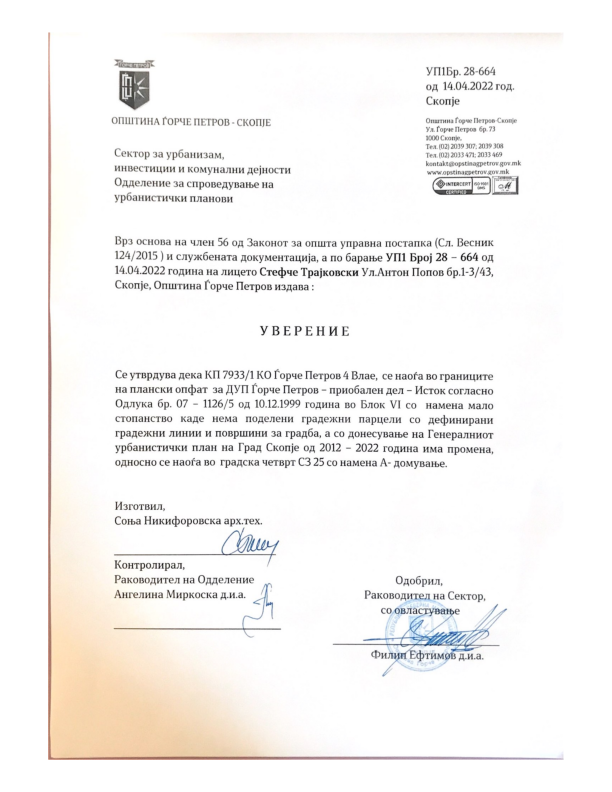 Дел XI: Точки на мониторинг на емисии и земање на примероциМониторинг на емисии во атмосфератаОд инсталацијата не се евидентирани испусти од котли. Котларата е конзервирана и не обезбедува индивидуално греење на фабриката.Од инсталацијата евидентиран е еден испуст од шест комори за термичка обработка на месо, каде што, како суровина во процесот, се употребуваат дрвени струготини.Табела XI.1.1-1  Референтен број на емисиона точка: А1Мониторинг на емисии во канализацијаOд инсталацијата евидентирани се две точки на емисија во канализација.Табела XI.1.2-1 Референтен број на емисиони точки: C1 и С2Мониторинг на бучава во животната стрединаВо инсталацијата има појава на емисија на бучава. Бучавата што се јавува е резултат на работењето на инсталацијата. Извор на емисии на бучава во Инсталацијата е работата на машините во рамките на технолошкиот процес инсталирани во производниот погон на фабрикатаТабела XI.2.1-1: Мониторинг на емисии на бучава и мерења на ниво на бучава7.Дел XII: Програма за подобрувањеТабела XII.2-1: Предвидени активности согласно Програмата за подобрувањеДел XIII: Спречување на хаварии и реагирање во итни случаиДоговор со овластена фирма за одржување и сервисирање на надворешни и внатрешни противпожарни хидранти и ПП апаратиЗа одржување и сервисирање на надворешни и внатрешни противпожарни хидранти и ПП апарати задолжена е фирмата Делта МКС дооел Скопје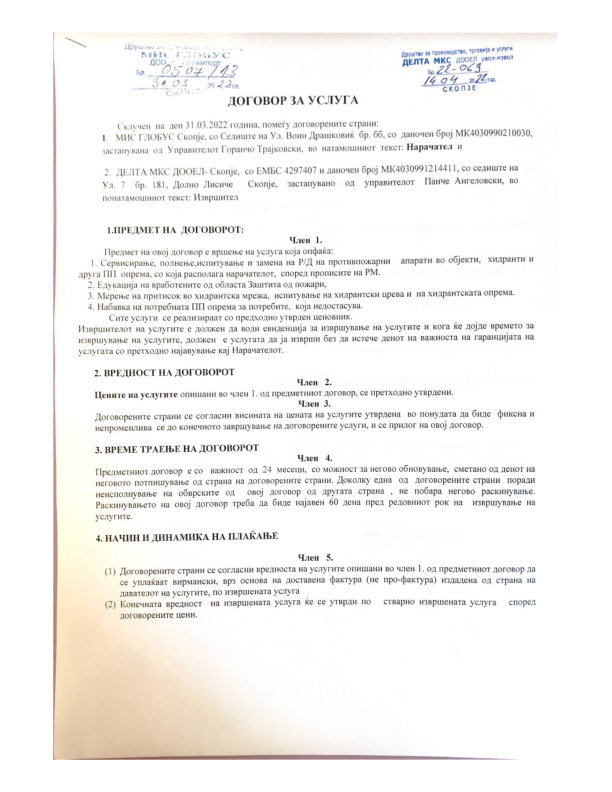 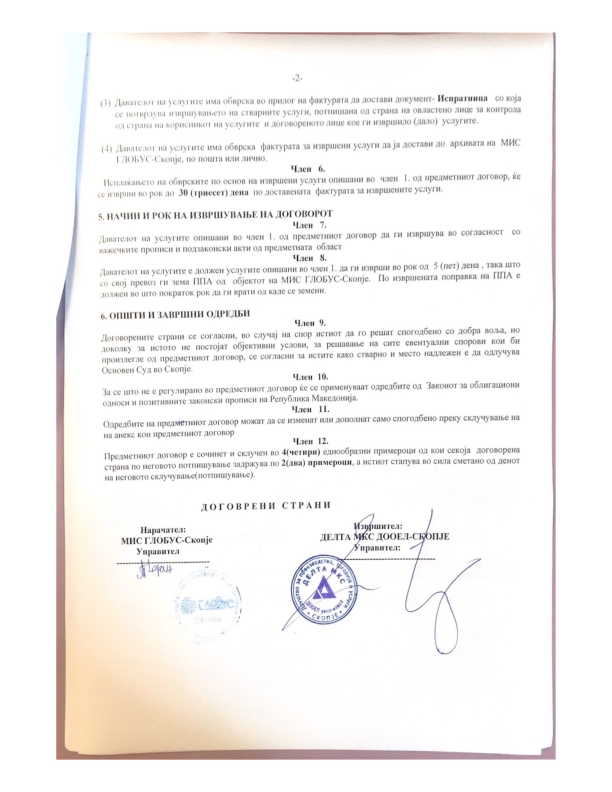 8.2 Опишете ја проценката на штета и можните последици за животната средина во случај на хаварии, поради тоа што инсталацита работи со супстанции кои може да бидат потенцијални загадувачи на животната средина во случај на природни непогоди, пожари, инциденти, хаварии и сл.Инсталацијата има изработено План за заштита и спасување од природни и други непогоди во кои се наведени превентивни и оперативни мерки во случај на непосредна опасност. Во Продолжение е прикажан дел од Планот.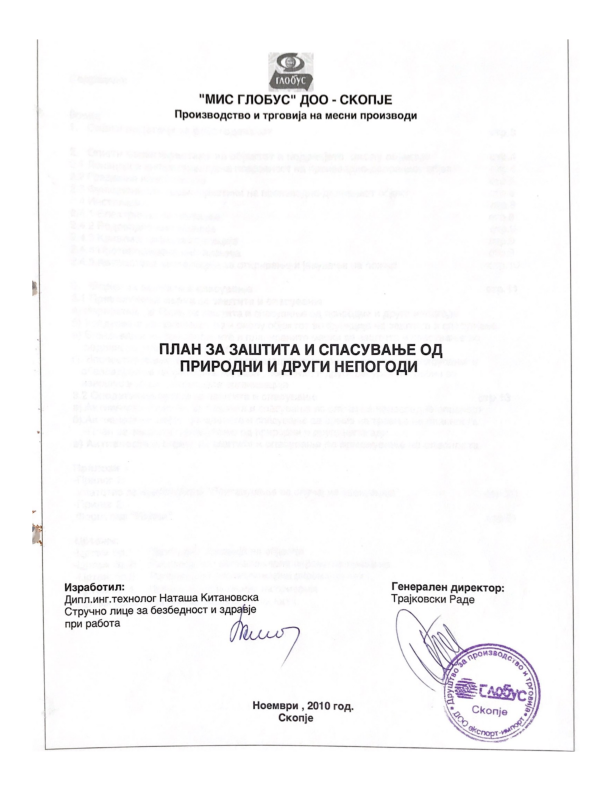 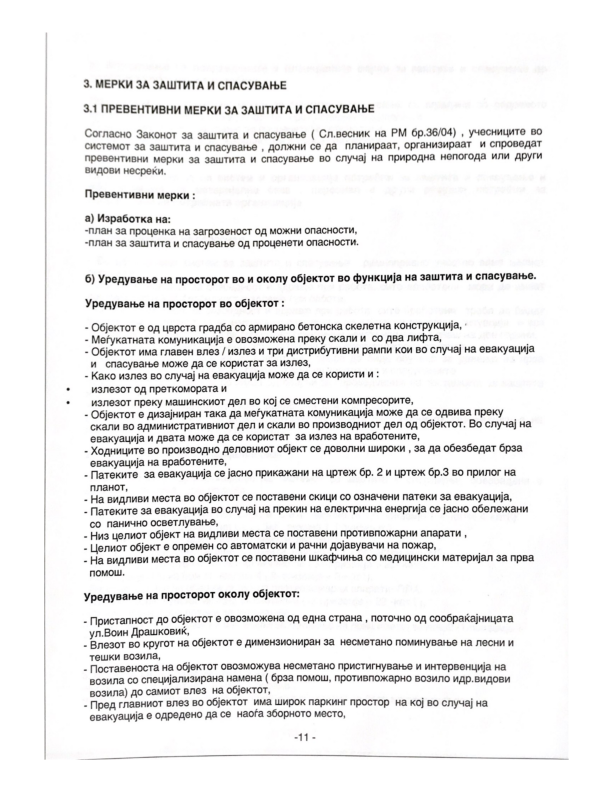 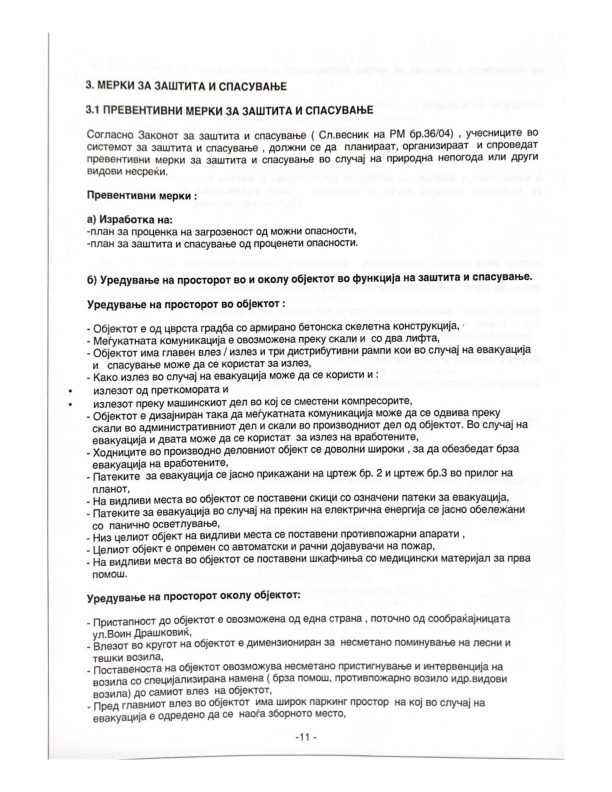 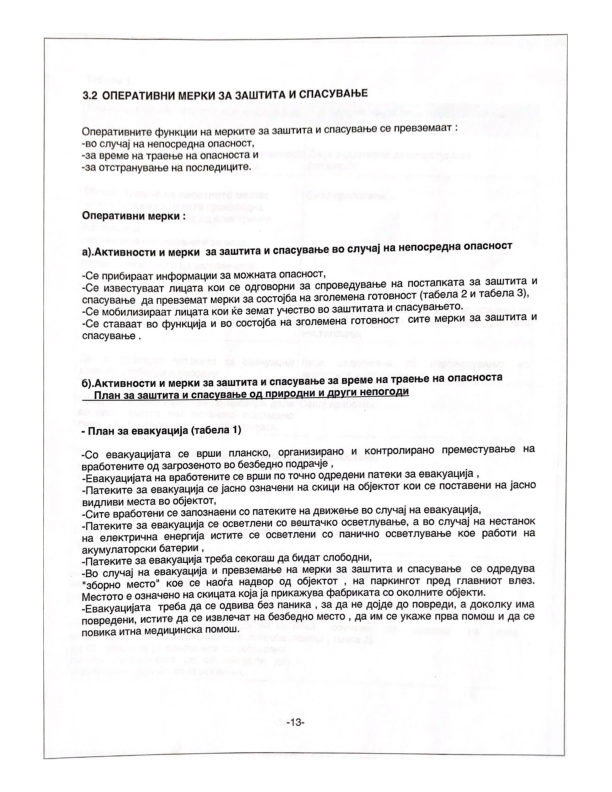 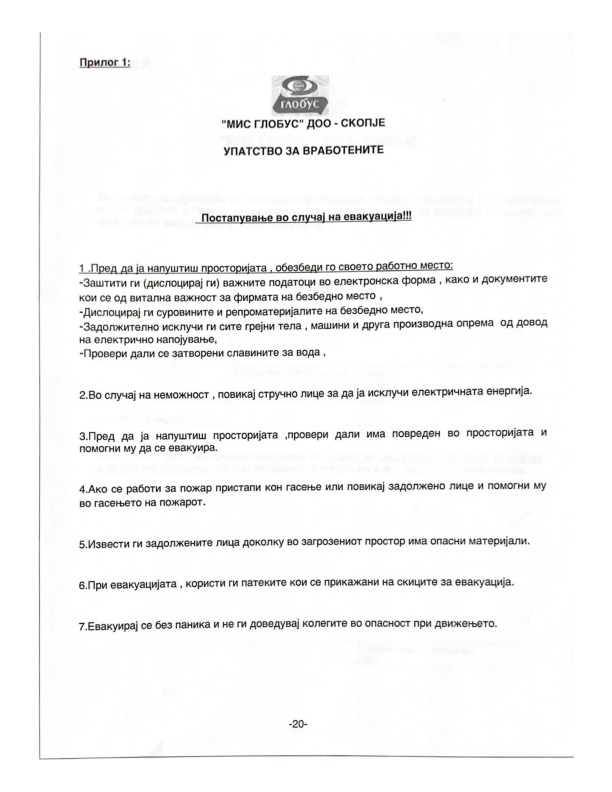 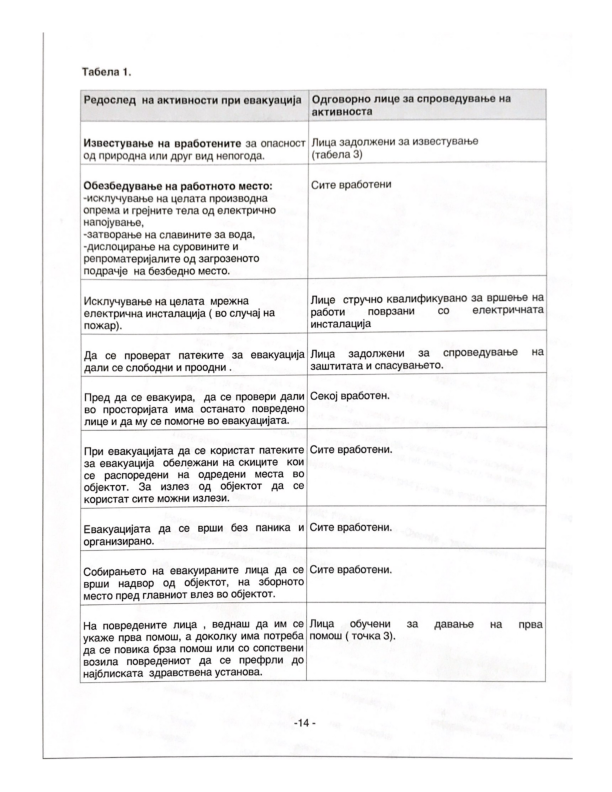 Изјава Со оваа изјава поднесувам барање за дозвола/ревидирана дозвола, во согласност со одредбите на Законот за животна средина (Сл. Весник бр. 53/05) и регулативите направени за таа цел.Потврдувам дека информациите дадени во ова барање се вистинити, точни и комплетни.Немам никаква забелешка на одредбите од Министерство за животна средина и просторно планирање или на локалните власти за копирање на барањето или на негови делови за потребите на друго лице.Потпишано од:МИС ГЛОБУС ДОО ЕКСПОРТ-ИМПОРТ, СКОПЈЕ - ПОДРУЖНИЦА БР. 1, СКОПЈЕ - ЃОРЧЕ ПЕТРОВ                  (во името на организацијата)Датум: 29.04.2022 год.                  Име на потписникот: Горанчо ТрајковскиПозиција во организацијата: Управител                      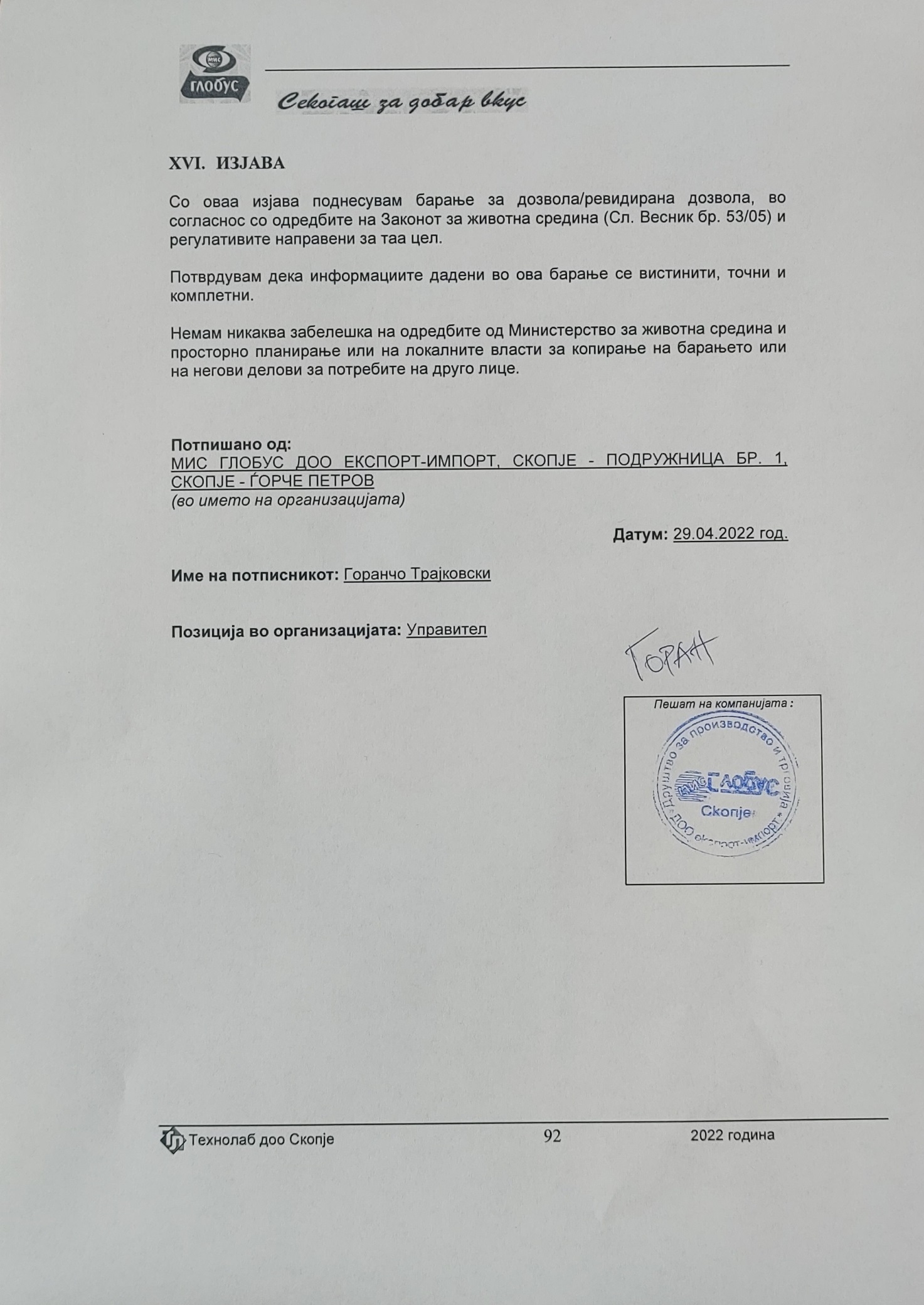 Легенда (работни простории) – ознака со црна боја1.Одмрзнување2/3/24.  Ладилник (- 4  и   - 20 0C)4. Конфекционирање5. Инјектирање6. Кутер сала7. Колбасичара8. Тумблер сала9. Термичка обработка10/11. Ладење, Магацини за свежо месоЛегенда (опрема) – ознака со црвена боја2. Работни маси (2)3. Маш.за мелење на замзнато месо (1) 4. Агрегат за ладење на саламура (1)5. Машина за саламура (1)6. Инјектор (1) 8. Вакуум мешалка (1) 9. Машина за полнење колбаси (2)10. Клипсарка (2)12. Кутер (1)13. Вага (1) 14. Тумблер (4)15. Термокомора (6)16. Машина за мелење одмрзнато месо (1)17. Гилотина (1)18. Ледомат (1)20. Ладилник (Магацин за замрзнато месо)               Ознака за  технол. линијаЛегенда (работни простории) – ознака со црна бојаЛегенда (работни простории) – ознака со црна бојаЛегенда (опрема) – ознака со црвена бојаЛегенда (опрема) – ознака со црвена боја1/2/4/5. Клима комори3. Ходник клима комори6. Одделение за пакување7/8. Магацин9. Одделение за конзервирање10/11/12/13/ Магацин14. Дезинфекција15. Стерилизација на конзерви16/17. Лабораторија18. Ветеринар19 – 30. Административен дел19. Клима комори (3)21. Агрегат со димен генератор (1)22. Тиромат (1) / Тиромат (2)23. Машина за вакуумирање (1)24. Машина за террмо – еластична фолија (1)28. Автоклав (2)29. Машина за конзервирање во лименки (1) 30. Машина за конзервирање во во Ал– фолија (1)31. Остава (средства за чистење)                  Ознака за  технол. линијаРеф.БројМатеријал /СупстанцијаCAS БројКатегорија на опасност Моментално складирана количина(тони)Годишна употреба(тони/m3)R и S фрази 1.Пилешко месоНПНе се опасни материи24 t309 tНП2.Свинско месоНПНе се опасни материи151 t238 tНП3.Говедско месоНПНе се опасни материи0,85 t7 tНП4.Мисиркино месоНПНе се опасни материи1 t27 tНП5.Зачини и адитивиНПНе се опасни материи9  t50 tНП6.природни цреваНПНе се опасни материи93 m1.866 mНП7.колагени цреваНПНе се опасни материи99.470 m283.554 mНП8.полиамидни цреваНПНе се опасни материи579.000 m54.6571 mНП9.картонски кутииНПНе се опасни материи6.020 парчиња96.031 парчињаНП10.дрвени струготиниНПНе се опасни материи675 kg3.665 kgНП11.Alcid deposits1310-73-2Класа 8, Корозивни (нагризувачки) материи5 L253 lR36, R38, R43S24, S25, S26, S27,S36, S3712.Alcid deposits forte1310-73-2Класа 8, Корозивни (нагризувачки) материи56 L392 lR36, R38, R43S24, S25, S26, S27,S36, S3713.Кисел одмастувач М 947697-37-2Класа 8, Корозивни (нагризувачки) материи45 L60 lR8, R35 S1/2, S23, , S26,S36, S4514.ВодаНПНе се опасни материи/14.317 m3НП15.Еектрична енергијаНПНе се опасни материи/999,230 kWhНПРеф. бр.Вид на отпад/ материјалБрој од Европски каталог на отпадКоличинаКоличинаПреработкаодложувањеМетод и локација на одлагањеРеф. бр.Вид на отпад/ материјалБрој од Европски каталог на отпадКоличина по месец[тони]Годишна количина[тони]ПреработкаодложувањеМетод и локација на одлагање1.Органски отпад  од производство (коски, повратници)02 02 030,333,9Органскиот отпад (коските) се собираат во црни вреќи и привремено се одлагаат во контејнер во кругот на инсталацијатаГо празни ЈП Комунална хигиена,Скопје Повратниците се носеле на Дрисла,во последните години се даваат како донација на ЗЗЖ Хаппи Шалтер2.Отпад од амбалажен материјал (фолија)15 01 020,506,10Отпадот од амбалажен материјал (Фолија) привремено се одлага во техничкиот (машински) дел Еуро Екопак Скопје 3.Отпад од амбалажен материјал (хартија и картон) од пакување и производство15 01 011,5017,91Отпад од амбалажен материјал (картон) се пресува на машина лоцирана во техничкиот дел.. и се формираат бали кои привремено се депонираа во техничкиот (машински) делЕко стар рециклажаСкопје4Комунален отпад 20 03 01826m29911m2Одложување во метален контејнер, поставен во кругот на инсталацијата,на влезот од техничкиот дел,на влезот има рампаКомунална хигиена,СкопјеПараметарФрекфен-ција на мониторингПристап до мерните местаМетод на земање на примероциМетод на анализа/ техникаЦврсти честички-прашинаДва пати во текот на годинатаЛесно пристапноМКС EN 13284-1:2018МКС EN 13284-1:2018Total organic carbon (TOC)Два пати во текот на годинатаЛесно пристапноМЕ 7.2-53МЕ 7.2-53ПараметарФрекфенција на мониторингПристап до мерните местаМетод на земање на примероциМетод на анализа/ техникаТемператураДва пати во текот на годинатаПристапноФизичка методаAPHA, AWWA, WEF (1998) 20 edФизичка методаAPHA, AWWA, WEF (1998) 20 edpHДва пати во текот на годинатаПристапноПотенциометријаМКС EN ISO 10523:2013ПотенциометријаМКС EN ISO 10523:2013Електролитска спроводливостДва пати во текот на годинатаПристапноКондуктометријаМКС EN 27888:2007КондуктометријаМКС EN 27888:2007Хемиска потрошувачка на кислород, ХПКДва пати во текот на годинатаПристапноСпектрофотометријаМод. ISO 15705:2002СпектрофотометријаМод. ISO 15705:2002Биохемиска потрошувачка на кислород, БПК5Два пати во текот на годинатаПристапноВолуметрија,MKC EN 1899-1:2007Волуметрија,MKC EN 1899-1:2007Суспендирани материиДва пати во текот на годинатаПристапноГравиметријаМКС ISO 11923:2007ГравиметријаМКС ISO 11923:2007Масти и маслаДва пати во текот на годинатаПристапноЕкстракција и инфрацрвена спектроскопијаSM 5520-C:2017Екстракција и инфрацрвена спектроскопијаSM 5520-C:2017Вкупен азот, NДва пати во текот на годинатаПристапноСпектрофотометријаМКС EN ISO 11905-1:2007СпектрофотометријаМКС EN ISO 11905-1:2007Вкупен фосфор, PДва пати во текот на годинатаПристапноСпектрофотометријаМКС  ISO 6878:2013СпектрофотометријаМКС  ISO 6878:2013Амониум, NNH4+Два пати во текот на годинатаПристапноСпектрофотометријаМКС ISO 7150-1:2007; SM 4500-NH3-F:2017СпектрофотометријаМКС ISO 7150-1:2007; SM 4500-NH3-F:2017Хлор вкупен, Cl2Два пати во текот на годинатаПристапноСпектрофотометријаМКС EN ISO 7393-1:2009СпектрофотометријаМКС EN ISO 7393-1:2009Талог (таложни материи)*Два пати во текот на годинатаПристапноВолуметрија SMEWW, 20 ed,Волуметрија SMEWW, 20 ed,ПараметарФрекфенција на мониторингМетод на земање на примероциМетод на анализа/техникаИнтензитет на бучаваЕднаш годишноМКС ISO 1996-2:2018МКС ISO 1996-2:2018, инструмент од I класаРед. бр.Опис на меркатаЦел на меркатаВременски распоред за реализација на планот за подобрувањеВременски распоред за реализација на планот за подобрувањеРед. бр.Опис на меркатаЦел на меркатаПочеток на активност  / год.Крај на активност / год.1.Поставуваање на фотоволтирачки панелиЗаштеда на електрична енергијаСептември 2022Септември 20282.Прецизно планирање на производството од аспект на ефикасно искористување на суровините и репроматеријалите.Максимално можно намалување на создадениот отпад од производство.КонтинуираноКонтинуирано3.Редовно одржување на системите кај машините во производниот процес.Спречување дефекти на машините и производната опрема, а со тоа спречување на појава на шкарт производи, што, покрај негативните финансиски импликации врз инсталацијата ќе предизвика зголемено создавање на отпад.КонтинуираноКонтинуирано4.Поставување на цели за заштита на животната средина и редовно преиспитување на истите.Континуирано подобрување.КонтинуираноКонтинуирано